Муниципальное бюджетное общеобразовательное учреждение«Средняя общеобразовательная Монаковская  школа»РАБОЧАЯ ПРОГРАММА ВОСПИТАНИЯ2021 г.                                       ПОЯСНИТЕЛЬНАЯ ЗАПИСКА       Рабочая программа воспитания разработана на основе примерной программы воспитания, утвержденной 02.06.2020 года на заседании Федерального учебно-методического объединения по общему образованию.  Программа воспитания является обязательной частью Основной образовательной программы  МБОУ «Средняя общеобразовательная Монаковская школа».     Рабочая программа воспитания направлена на решение проблем гармоничного вхождения школьников в социальный мир и налаживания ответственных взаимоотношений с окружающими их людьми.      В центре программы воспитания МБОУ «Средняя общеобразовательная Монаковская школа» находится личностное развитие обучающихся в соответствии с ФГОС общего образования, формирование у них системных знаний о различных аспектах развития России и мира. Одним из результатов реализации программы школы станет приобщение обучающихся к российским традиционным духовным ценностям, правилам и нормам поведения в российском обществе. Программа призвана обеспечить достижение учащимися личностных результатов, указанных во ФГОС: формирование у обучающихся основ российской идентичности; готовность обучающихся к саморазвитию; мотивацию к познанию и обучению; ценностные установки и социально-значимые качества личности; активное участие в социально-значимой деятельности, укрепление психического здоровья и физическое воспитание.Рабочая программа воспитания МБОУ «Средняя общеобразовательная Монаковская школа» описывает систему форм и способов работы с детьми и  включает четыре основных раздела:1. Раздел «Особенности организуемого в школе воспитательного процесса» 2. Раздел «Цель и задачи воспитания» 3. Раздел «Виды, формы и содержание деятельности»4. Раздел «Основные направления самоанализа воспитательной деятельности».Программа воспитания является открытым документом (в период реализации возможно внесение изменений в соответствии с потребностями МБОУ «Средняя общеобразовательная Монаковская школа»).Раздел I.  ОСОБЕННОСТИ ОРГАНИЗУЕМОГО В ШКОЛЕ ВОСПИТАТЕЛЬНОГО ПРОЦЕССА         	МБОУ «Средняя общеобразовательная Монаковская школа»  расположена на расстоянии 27 км. от г. Старый Оскол на территории   Долгополянского  сельского поселения.  Обучение ведётся с 1 по 11 класс по трем уровням образования: начальное общее образование, основное общее образование, среднее общее образование. В школе обучаются дети из 6 сел Долгополянского сельского поселения: Монаково, Долгая Поляна, Котеневка, Окольное, Верхнее-Чуфичево, хутор Новая деревня. Подвоз на занятия осуществляется  школьным транспортом. Значительная часть семей связана со школой тесными узами: учились дети, внуки. Эта особенность играет важную роль в воспитательном процессе, способствует формированию благоприятного микроклимата, доверительных отношений, укреплению традиций, лучшему взаимопониманию родителей, учащихся и учителей не только в школе, но и в поселении в целом. В зависимости от данных факторов построен учебный и воспитательный процесс, осуществляется внеурочная деятельность, работают объединения дополнительного образования. Воспитательная система школы складывается из совместной деятельности учителей, учащихся, родителей, педагогов дополнительного образования, педагогов учреждений культуры и спорта, из воспитания на уроке, вне урока: через систему дополнительного образования, преемственности детский сад - школа, экскурсионной и творческой деятельности.Школа находится на довольно большом расстоянии от г. Старый Оскол. И это создает определённые трудности для  воспитательной деятельности по некоторым аспектам.  Достаточная удаленность от политических, культурных, спортивных центров города создает своеобразный микросоциум и делает остро необходимой работу школы.  МБОУ «Средняя общеобразовательная Монаковская школа» использует все  возможности в осуществлении социального сотрудничества (партнерства) во всех направлениях образовательной деятельности: образовательном,  социально-экономическом и культурном. В процессе воспитания сотрудничаем с МБУ ДО «Детской школой искусств с. Монаково», МКУК «Долгополянский КДЦ», администрацией Долгополянского сельского округа, настоятелем храма во имя святого великомученика и целителя Пантелеимона в селе Долгая Поляна. Установлено сотрудничество с учреждениями профессионального обучения: с ОГАПОУ «Старооскольский педагогический колледж», СОФ НИУ «БелГУ». Принимаем участие в проектах, конкурсах и мероприятиях МБУ ДО «ЦДО «Одаренность», МБУ ДО «ЦО «Перспектива», МБУ ДО «Центр детского и юношеского туризма и экскурсий», МБУ ДО «Детский эколого-биологический центр», МБУ «Центр психолого-педагогической, медицинской и социальной помощи». Учащиеся активно принимают участие в проектах и днях единых действий Российского движения школьников.           Воспитательная деятельность в МБОУ «Средняя общеобразовательная школа» осуществляется в соответствии с Кодексом доброжелательности участников образовательных отношений Белгородской области.          Коллективом школы сделано много для создания такого воспитательного и образовательного пространства школьной жизни, при котором все содействовало бы развитию детско-юношеской активности и раскрытию потенциала личности каждого школьника.       В школе действуют объединения: клуб будущих избирателей «Сократ»,  2 волонтерских отряда «Забота» и «Добрые сердца»,  школьное лесничество «Юный лесовод», отряд ЮИД «Зеленая волна», деятельность которых направлена на реализацию социально-полезных дел в рамках различных акций, проектов.        Через включенность во внеурочное время учащихся в Школьную службу медиации, развитие школьного ученического самоуправления осуществляется формирование системы ценностных компетенции у школьников.         В 2020 году в школе был открыт Центр цифрового и гуманитарного профиля Точка роста, в рамках которого  в    объединениях по интересам  физкультурно-спортивной, технической и социальной направленности  занимаются учащиеся школы.  Предоставление школой  широкого спектра занятий после уроков для обучающихся   решает проблему занятости во внеурочное время, а также способствует профилактике правонарушений, негативных явлений, употребления ПАВ среди подростков.             Одним из показателей результативности совместной деятельности являются убедительные победы наших детей в творческих и научных конкурсах разной направленности и разного уровня.Школьная жизнь освещается на страницах школьной газеты «Звездная россыпь», на сайте школы  и в социальной сети vk в сообществе «Монаковская школа. Звёздная республика РДШ»          В школе действует духовно-просветительский центр «Истоки», с духовным наставником школы проходят совместные мероприятия, связанные с православными традициями.          Благодаря работе двух паспортизированных музеев (этнографический «Музей русской старины» и исторический «Музей боевой славы») у детей формируются устойчивые местные духовные и национальные традиции. Большое значение в школе придается военно-патриотическому направлению.          Основными традициями воспитания в МБОУ «Средняя общеобразовательная Монаковская школа» являются ключевые общешкольные дела - стержень годового цикла воспитательной работы школы. Важной чертой каждого ключевого дела является коллективная разработка, коллективное планирование, коллективное проведение, коллективный анализ их результатов. В школе создаются такие условия, при которых по мере взросления ребенка увеличивается и его роль в совместных делах (от пассивного наблюдателя до организатора).        Поэтому актуальным для педагогического коллектива является развитие активной жизненной позиции школьника как совокупности компетенций, обеспечивающих личность следующими способностями: брать на себя ответственность, самостоятельно принимать решения, реализовывать свои права в повседневной жизни, умение работать в команде, принимать совместные решения, владеть совместными технологиями, осуществлять инновационную деятельность, обладать потребностью саморазвития и самосовершенствования как в личностном отношении, так и профессиональном, успешной социализации.Раздел II.  ЦЕЛЬ И ЗАДАЧИ ВОСПИТАНИЯ         Современный национальный идеал личности, воспитанной в новой российской общеобразовательной школе, – это высоконравственный, творческий, компетентный гражданин России, принимающий судьбу Отечества как свою личную, осознающей ответственность за настоящее и будущее своей страны, укорененный в духовных и культурных традициях российского народа.        Исходя из этого воспитательного идеала, а также основываясь на базовых для нашего общества ценностях (таких как семья, труд, отечество, природа, мир, знания, культура, здоровье, человек) формулируется общая цель воспитания в МБОУ «Средняя общеобразовательная Монаковская школа» – личностное развитие школьников, проявляющееся:- в усвоении ими знаний основных норм, которые общество выработало на основе этих ценностей (то есть, в усвоении ими социально значимых знаний) – НОО (1-4 классы); - в развитии их позитивных отношений к этим общественным ценностям (то есть в развитии их социально значимых отношений) – ООО (5-9 классы);     -в приобретении ими соответствующего этим ценностям опыта поведения,   опыта применения сформированных знаний и отношений на практике (то есть в приобретении ими опыта осуществления социально значимых дел) – СОО (10-11 классы).        Данная цель ориентирует педагогов не на обеспечение соответствия личности ребенка единому стандарту, а на обеспечение позитивной динамики развития его личности. В связи с этим важно сочетание усилий педагога по развитию личности ребенка и усилий самого ребенка по своему саморазвитию. Их сотрудничество, партнерские отношения являются важным фактором успеха в достижении цели.       Достижению поставленной цели воспитания школьников будет способствовать решение следующих основных задач:Реализовывать потенциал классного руководства в воспитании школьников, поддерживать активное участие классных сообществ в жизни школы; Использовать в воспитании детей возможности школьного урока,     поддерживать использование на уроках интерактивных форм занятий с учащимися;Вовлекать школьников в кружки, секции, клубы, студии и иные объединения, работающие по школьным программам внеурочной деятельности, реализовывать их воспитательные возможности;Организовать работу с семьями школьников, их родителями или законными представителями, направленную на совместное решение проблем личностного развития детей;Инициировать и поддерживать ученическое самоуправление – как на уровне школы, так и на уровне классных сообществ;Организовать профориентационную работу со школьниками с использованием содержания Всероссийского проекта РДШ «Профориентация в цифровую эпоху»;Реализовывать воспитательные возможности общешкольных ключевых дел, поддерживать традиции их коллективного планирования, организации, проведения и анализа в школьном сообществе;Поддерживать деятельность функционирующих на базе школы детских общественных объединений и организаций;Организовывать для школьников экскурсии, экспедиции, походы и реализовывать их  воспитательный потенциал;Организовать работу школьных медиа, реализовывать их воспитательный потенциал; Развивать предметно-эстетическую среду школы и реализовывать ее воспитательные возможности; Организовать работу по профилактике безнадзорности и правонарушений несовершеннолетних, суицидального поведения, формированию законопослушного поведения и здорового образа жизни; Организовать новые возможности и всестороннее развитие для  обучающихся, получающих начальное, основное и среднее образование в сельской местности, через реализацию программ дополнительного образования в рамках работы Центра  цифрового и гуманитарного профилей «Точка роста».       Планомерная реализация поставленных задач позволит организовать в школе интересную и событийно насыщенную жизнь детей и педагогов, что станет эффективным способом профилактики антисоциального поведения школьников.Раздел III. ВИДЫ, ФОРМЫ И СОДЕРЖАНИЕ ДЕЯТЕЛЬНОСТИ        Практическая реализация цели и задач воспитания осуществляется в рамках следующих направлений воспитательной работы школы. Каждое из них представлено в соответствующем модуле.3.1. ИНВАРИАТИВНЫЕ МОДУЛИ3.1.1. Модуль «Классное руководство»       Данный модуль даёт определенный алгоритм формирования и развития воспитательной системы класса, в основе которой лежит комплекс приоритетных ценностей: Родина, семья, коллектив, общество. Классные руководители реализуют по отношению к детям защитную, развивающую, организационную, посредническую (в разрешении конфликтов) функции. Осуществляя работу с классом, педагог организует работу с коллективом класса; индивидуальную работу с учащимися вверенного ему класса; работу с учителями, преподающими в данном классе; работу с родителями учащихся или их законными представителями; осуществляет повышение квалификации.Работа с классным коллективом:- инициирование и поддержка класса в участии в общешкольных ключевых делах, оказание необходимой помощи детям в их подготовке, проведении и анализе;- организация интересных и полезных для личностного развития ребенка совместных дел с учащимися вверенного ему класса (познавательной, трудовой, спортивно-оздоровительной, духовно-нравственной, творческой, профориентационной направленности), позволяющих с одной стороны, – вовлечь в них детей с самыми разными потребностями и тем самым дать им возможность самореализоваться в них, а с другой, – установить и упрочить доверительные отношения с учащимися класса, стать для них значимым взрослым, задающим образцы поведения в обществе: участие в социально значимых акциях, субботниках, днях здоровья, кроссах, походах, и экскурсиях, организуемых классным руководителем и родителями.- проведение классных часов как часов плодотворного и доверительного общения педагога и школьников, основанных на принципах уважительного отношения к личности ребенка, поддержки активной позиции каждого ребенка в беседе, предоставления школьникам возможности обсуждения и принятия решений по обсуждаемой проблеме, создания благоприятной среды для общения.- сплочение коллектива класса через: игры и тренинги на сплочение и командообразование; празднования в классе дней рождения детей, включающие в себя подготовленные ученическими микрогруппами поздравления, сюрпризы, творческие подарки и розыгрыши; регулярные внутриклассные «огоньки» и вечера, дающие каждому школьнику возможность рефлексии собственного участия в жизни класса.- выработка совместно со школьниками законов класса, помогающих детям освоить нормы и правила общения, которым они должны следовать в школе. Оформление классного уголка, служащего информационной площадкой и отражающего внеклассную жизнь конкретного коллектива и его участие в общешкольной деятельности.Индивидуальная работа с учащимися:- изучение особенностей личностного развития учащихся класса через наблюдение за поведением школьников в их повседневной жизни, в специально создаваемых педагогических ситуациях, в играх, погружающих ребенка в мир человеческих отношений, в организуемых педагогом беседах по тем или иным нравственным проблемам; результаты наблюдения сверяются с результатами бесед классного руководителя с родителями школьников, с преподающими в его классе учителями, а также (при необходимости) – со школьным психологом. На основе наблюдений составляется характеристика на каждого ребенка.- поддержка ребенка в решении важных для него жизненных проблем (налаживание взаимоотношений с одноклассниками или учителями, выбор профессии, вуза и дальнейшего трудоустройства, успеваемость и т.п.), когда каждая проблема трансформируется классным руководителем в задачу для школьника, которую они совместно стараются решить. В начале года каждый учащийся ставит перед собой вопрос, на который он пытается найти  ответ; цель, которую он пытается достичь; задачу, которую он пытается решить. В конце учебного года на итоговом классном часе (можно совместно с родителями) дети готовят выступление по результатам своей деятельности.- индивидуальная работа со школьниками класса, направленная на заполнение ими личных портфолио, в которых дети не просто фиксируют свои учебные, творческие, спортивные, личностные достижения, но и в ходе индивидуальных неформальных бесед с классным руководителем в начале каждого года планируют их, а в конце года – вместе анализируют свои успехи и неудачи.- коррекция поведения ребенка через частные беседы с ним, его родителями или законными представителями, с другими учащимися класса; через включение в проводимые школьным психологом тренинги общения; через предложение взять на себя ответственность за то или иное поручение в классе.Работа с учителями, преподающими в классе:- регулярные консультации классного руководителя с учителями-предметниками, направленные на формирование единства мнений и требований педагогов по ключевым вопросам воспитания, на предупреждение  и разрешение конфликтов между учителями и учащимися.- проведение мини-педсоветов, направленных на решение конкретных проблем класса и интеграцию воспитательных влияний на школьников;- привлечение учителей к участию во внутриклассных делах, дающих педагогам возможность лучше узнавать и понимать своих учеников, увидев их в иной, отличной от учебной, обстановке;- привлечение учителей к участию в родительских собраниях класса для объединения усилий в деле обучения и воспитания детей.Работа с родителями учащихся или их законными представителями:- регулярное информирование родителей о школьных успехах и проблемах их детей, о жизни класса в целом через мессенджеры в личных сообщениях или в групповых чатах;- помощь родителям школьников или их законным представителям в регулировании отношений между ними, администрацией школы и учителями-предметниками через службу школьной медиации;- организация родительских собраний, происходящих в режиме обсуждения наиболее острых проблем обучения и воспитания школьников;- создание и организация работы родительских комитетов классов, участвующих в управлении образовательной организацией и решении вопросов воспитания и обучения их детей;- привлечение членов семей школьников к организации и проведению дел класса;- организация на базе класса, школы семейных праздников, конкурсов, соревнований, направленных на сплочение семьи и школы. Участие семей в муниципальных мероприятиях (конкурсах, акциях);- проведение семейных суббот направленных на просветительскую функцию (лектории), на сплочение семьи и школы, на усиление функции семейных отношений.3.1.2 Модуль «Школьный урок»В школьной жизни центральное место занимает урок. Урок с его мощным и образовательным, и развивающим, и воспитательным потенциалом является главным средством формирования личности, системы ценностей, поведения каждого ученика. В цифровую эпоху особо востребованной задачей становится смещение внимания на воспитание и социализацию школьников. Педагоги школы на своих уроках не просто передают знания, а максимально преодолевают барьер между обучением и воспитанием за счет повышения воспитательного потенциала урока. 	Реализация школьными педагогами воспитательного потенциала урока предполагает следующее:специально разработанные занятия - уроки, занятия-экскурсии, которые, расширяют образовательное пространство предмета, воспитывают любовь к        прекрасному, к природе, к родному селу (экскурсия к роднику «Лукьянов ключ», экскурсия в храм во имя святого великомученика и целителя Пантелеимона,  экскурсия к памятнику павшим воинам в селе Долгая Поляна); побуждение обучающихся соблюдать на уроке общепринятые нормы      поведения, правила общения со всеми участниками образовательной                      деятельности, принципы учебной дисциплины и самоорганизации через                 знакомство и в последующем соблюдение «Правил внутреннего распорядка обучающихся», взаимоконтроль и самоконтроль обучающихся (классные часы, правовые пятиминутки, участие в школьных и муниципальных конкурсах правовой направленности);привлечение внимания школьников к ценностному аспекту изучаемых на уроках явлений через создание специальных тематических научно-исследовательских проектов,   организация работы с получаемой на уроке социально значимой информацией – инициирование ее обсуждения, высказывания учащимися своего мнения по ее поводу, выработки своего к ней отношения, развитие умения            совершать правильный выбор (урок-диспут, круглые столы, урок-дискуссия, создание проекта, исследовательской работы); организация предметных образовательных событий (проведение предметных недель) для обучающихся с целью развития познавательной и творческой активности, инициативности в различных сферах предметной  деятельности, раскрытия творческих способностей обучающихся с разными образовательными потребностями и индивидуальными возможностями (неделя биологии, химии,  русского языка, литературы, истории, математики, физики, информатики, иностранного языка);проведение учебных   (олимпиады, занимательные уроки и пятиминутки, урок - деловая игра, урок – путешествие, урок мастер-класс, урок-исследование, урок-экспедиция и др.) и учебно-развлекательных мероприятий (конкурс-игра     «Предметный кроссворд», турнир «Своя игра», викторины,  интеллектуальный     квест, литературная композиция, конкурс газет и рисунков, экскурсия и др.);установление доверительных отношений между учителем и его                 учениками, способствующих позитивному восприятию учащимися требований и просьб учителя через живой диалог, привлечение их внимания к обсуждаемой на уроке информации, активизацию их познавательной деятельности через использование занимательных элементов, историй из жизни современников (беседы, встречи);использование ИКТ и дистанционных образовательных технологий         обучения, обеспечивающих современные активности обучающихся  (программы-тренажеры, тесты, зачеты в электронных приложениях (урок Цыфры, Яндекс.Учебник, Учи.ру, Алгоритмика), мультимедийные презентации, научно-популярные  передачи, фильмы, обучающие сайты, уроки онлайн, видеолекции, онлайн-конференции и др.) ;использование воспитательных возможностей содержания учебного        предмета через демонстрацию детям примеров ответственного, гражданского        поведения, проявления человеколюбия и добросердечности, перевод содержания с уровня знаний на уровень личностных смыслов, восприятие ценностей через    подбор соответствующих текстов для чтения, задач для решения, проблемных     ситуаций для обсуждения в классе,  анализ поступков людей, историй судеб,       комментарии к происходящим в мире событиям, проведение Уроков мужества;применение на уроке интерактивных форм работы учащихся:                   интеллектуальных игр, стимулирующих познавательную мотивацию школьников (предметные выпуски заседания клубов,  брейн-ринга,  квесты,  игра-эксперимент, игра-демонстрация,  игра-состязание; дидактического театра, где полученные на уроке знания обыгрываются в театральных постановках; дискуссий, которые дают учащимся возможность приобрести опыт ведения конструктивного диалога в атмосфере интеллектуальных, нравственных и эстетических переживаний, столкновений различных взглядов и мнений, поиска истины и возможных путей решения задачи или проблемы, творчества учителя и учащихся; групповой работы или работы в парах, с целью обучения командной работе и взаимодействию с другими детьми, постановки общей цели, для достижения которой каждый должен внести индивидуальный вклад,  распределению ролей,  рефлексией вклада каждого в общий результат;  использование визуальных образов (предметно-эстетической среды (оформленная для активного и полезного отдыха рекреационная зона на втором этаже для младших школьников, коворкинг зона для средних и старших школьников на третьем этаже, наглядная агитация школьных стендов «Образ выпускника начальной школы, основной школы, средней школы», «Гордость нашей школы», «Юный лесовод», «Наши дела», «Духовно-просветительский стенд «Истоки», «Уголок православной культуры», «Пожарная безопасность», «Терроризм – угроза обществу», «Безопасность дорожного движения», предметной направленности «Это важно», «Учись учиться», совместно производимые видеоролики по темам урока);включение в урок игровых процедур, которые помогают поддержать мотивацию детей к получению знаний (социо-игровая режиссура урока,  наличие двигательной активности на уроках - физкултминутки), налаживанию позитивных межличностных отношений в классе, помогают установлению доброжелательной атмосферы во время урока (сотрудничество, поощрение, доверие, поручение важного дела, эмпатия, создание ситуации успеха);      организация кураторства мотивированных и эрудированных обучающихся над их неуспевающими одноклассниками, дающего школьникам социально значимый опыт сотрудничества и взаимной помощи, участие представителей школьного актива (Совет старшеклассников) в Совете профилактики по вопросам неуспевающих обучающихся с целью совместного  составления плана ликвидации академической задолженности  по предметам;инициирование и поддержка исследовательской деятельности школьников в рамках реализации ими индивидуальных и групповых исследовательских проектов, что даст школьникам возможность приобрести навык самостоятельного решения теоретической проблемы, навык генерирования и оформления собственных идей, навык уважительного отношения к чужим идеям, оформленным в работах других исследователей, навык публичного выступления перед аудиторией, аргументирования и отстаивания своей точки зрения (участие в конкурсах, выставках, соревнованиях,  научно-практических конференциях, форумах,  авторские публикации в изданиях выше школьного уровня,  авторские проекты, изобретения, получившие общественное одобрение,  успешная защита проектов).   	В современных условиях проектно-исследовательская деятельность является инструментом повышения качества образования,  поэтому в школе  организована проектно-исследовательской деятельность через индивидуальную и групповую проектную деятельность обучающихся. Защита проектов обучающихся 9 класса, предмет «Индивидуальный проект» для учащихся 10-11 класса.      Овладение самостоятельной проектной и исследовательской деятельностью обучающимися строится в виде целенаправленной систематической работы на всех уровнях образования, как во внеурочной деятельности, так и в урочной.Создание гибкой и открытой среды обучения и воспитания с использованием гаджетов, открытых образовательных ресурсов «Виртуальная школа», «Сферум», «Учи.ру», систем управления позволяет создать условия для реализации ведущих принципов образования XXI века: «образование для всех», «образование через всю жизнь», образование «всегда, везде и в любое время». У обучающихся развиваются навыки сотрудничества, коммуникации, социальной ответственности, способность критически мыслить, оперативно и качественно решать проблемы; воспитывается ценностное отношение к миру. Непрерывный поиск приемов и форм взаимодействия педагогов и обучающихся на учебном занятии позволяет приобретенным знаниям, отношениям и опыту перейти в социально значимые виды самостоятельной  деятельности.Модуль 3.1.3. «Курсы внеурочной деятельности»Важнейшая задача педагогического коллектива - сделать внеурочную деятельность полезной и привлекательной для каждого ученика. На данный момент мы постарались выстроить модель организации внеурочной деятельности, основанной на внутренней интеграции основного и дополнительного образования в условиях школы. Общее и дополнительное образование выступают равноправными, взаимодополняющими компонентами, обеспечивая единое образовательное пространство, ориентированное на развитие личности каждого учащегося.      Внеурочная деятельность организуется по направлениям развития личности (спортивно-оздоровительное, духовно-нравственное, социальное, общеинтеллектуальное, общекультурное) на добровольной основе в соответствии с выбором участников образовательных отношений.Внеурочная деятельность «Информатика» и занятия по самоподготовке в рамках реализации общеинтеллектуального направления позволяют обеспечить достижения планируемых результатов освоения основной образовательной программы начального и основного общего образования, формируют мировоззрение  и научную картину мира.Внеурочная деятельность «Мы – твои друзья» социального направления способствует  активизации внутренних резервов обучающихся в успешном освоении нового социального опыта на ступени начального общего образования, в формировании социальных, коммуникативных и конфликтологических компетенций, необходимых для эффективного взаимодействия в социуме.Становлению и развитию высоконравственного, творческого, компетентного гражданина России, принимающего судьбу Отечества как свою личную, осуществляется в рамках духовно-нравственного направления. Для учащихся предлагается внеурочные курсы  «Православная культура», «Нравственные основы семейной жизни».       Общекультурное направление внеурочной деятельности представлено курсами «Разговор о правильном питании», «Смотрю на мир глазами художника». Данное направление заключается в воспитании способности  духовного развития, нравственного самосовершенствования, формирования ценностных ориентаций, развитии обшей культуры, знакомстве с общечеловеческими ценностями мировой культуры, духовными ценностями отечественной культуры, нравственно-этическими ценностями многонационального народа России и народов других стран.  В рамках реализации спортивно-оздоровительного направления в школе, кроме занятий в школьном спортивном клубе «Старт», обучающимся предлагается внеурочные курсы «Подвижные игры», «Спортивные игры», способствующих формированию знаний, установок, личностных ориентиров и норм поведения, обеспечивающих сохранение и укрепление физического, психологического и социального здоровья обучающихся на ступени начального общего образования как одной из ценностных составляющих, способствующих познавательному и эмоциональному развитию ребенка.      Система дополнительного образования является логическим продолжением начального общего, основного общего и среднего общего образования. Программа дополнительного образования детей разработана по направленностям, которые определяют их предметно-техническое содержание, виды деятельности обучающихся и требования к результатам освоения      программы. В МБОУ «Средняя общеобразовательная Монаковская школа» реализуются программы по следующим направленностям: социально-педагогическая «Азбука безопасности», художественная «Фольклорный ансамбль», «В ритме танца»,  физкультурно-спортивная «Шахматная школа», «Юный спасатель», техническая «Фото-видео студия», «3Д-моделирование и программирование», «Сделай сам», «Промышленный дизайн».      Каждое направление внеурочной деятельности и направленность дополнительного образования в рамках  воспитательной работы и  тематического наполнения нацелены на обогащение опыта коллективного взаимодействия ребенка в различных видах деятельности. Это, без сомнений, дает  колоссальный воспитательный эффект в целом.3.1.4. Модуль «Работа с родителями»       Сегодня одна из главных задач школы – создание педагогической системы, основанной на взаимодействии педагогического, ученического и родительского коллективов как равноправных партнеров. Это отвечает современным требованиям ФГОС нового поколения. Интеграция усилий семьи и школы – важнейшее условие формирования единого воспитательного  пространства, главной ценностью которого является личность ребенка, его здоровье и успех.          Основная задача школы в организации взаимодействия с родителями - активизировать педагогическую, психологическую, воспитательную деятельность семьи, выявить пути, формы и способы расширения и углубления взаимосвязей школы, семьи, придать ей целенаправленный, общественно значимый характер. Работа с родителями или законными представителями школьников осуществляется для более эффективного достижения цели воспитания, которое обеспечивается согласованием позиций семьи и школы в данном вопросе. Работа с родителями или законными представителями школьников осуществляется в рамках следующих видов и форм деятельности на групповом и индивидуальном уровнях:  - общешкольный родительский комитет и Управляющий совет школы, участвующие в управлении образовательной организацией и решении вопросов воспитания и социализации их детей; - школьный семейный клуб «Вместе», на которых обсуждаются вопросы возрастных особенностей детей, формы и способы доверительного взаимодействия родителей с детьми, проводятся мастер-классы, семинары, круглые столы с приглашением специалистов; - родительские субботы, во время которых родители могут принять участие в мероприятиях школьного уровня;- родительские дни, во время которых родители могут посещать уроки и  внеурочные занятия для получения представления о ходе учебно-воспитательного процесса в школе; - общешкольные родительские собрания, проходящие в режиме обсуждения наиболее острых проблем обучения и воспитания школьников: установочное общешкольное родительское собрание (выборы представителей в общешкольный родительский комитет и Управляющий совет школы);  профориентационные родительские собрания (информирование родителей о ситуации на рынке труда с привлечением ГЦЗН);  большое родительское собрание (профилактика аддиктивного поведения с представителями ПДН, службы профилактики наркомании);  родительский лекторий, с привлечением психологов, врачей, социальных работников и обмениваться собственным творческим опытом и находками в деле воспитания детей (согласно плану работы с родителями);  виртуальные консультации психологов и педагогов;  участие родителей в Советах профилактики, связанных с обучением и воспитанием конкретного ребенка (1 раз в четверть и по мере необходимости);  помощь со стороны родителей в подготовке и проведении общешкольных и внутриклассных мероприятий воспитательной направленности;  индивидуальное консультирование c целью координации воспитательных усилий педагогов и родителей, работа специалистов по запросу родителей для решения острых конфликтных ситуаций;  социально-психологическая служба, консультации социального педагога, педагога-психолога, учителя-логопеда, дефектолога;  школьная служба медиации (ШСМ) действует на основании действующего законодательства, состоит из 4 педагогов, 3 родителей 4 учащихся 8-11 классов, прошедших обучение методу медиации (с согласия родителей); консультации учителей-предметников, классных руководителей.3.1.5. Модуль «Самоуправление»      Поддержка детского самоуправления в школе помогает педагогам воспитывать в детях инициативность, самостоятельность, ответственность, трудолюбие, чувство собственного достоинства, а школьникам – предоставляет широкие возможности для самовыражения и самореализации. Это то, что готовит их к взрослой жизни. Поскольку учащимся младших классов и подростковых классов не всегда удается самостоятельно организовать свою деятельность, детское самоуправление иногда и на время может трансформироваться (посредством введения функции педагога-куратора) в детско-взрослое самоуправление.На региональном уровне: участие в Российском движении школьников.На муниципальном уровне: участие в   городском   смотре-конкурсе   детских общественных организаций.На уровне общеобразовательного учреждения:через деятельность выборного Совета Старшеклассников, создаваемого для учета мнения школьников по вопросам управления образовательной организацией и принятия административных решений, затрагивающих их права и законные интересы;через деятельность Совета лидеров класса, объединяющего лидеров классов для облегчения распространения значимой для школьников информации и получения обратной связи от классных коллективов (руководство организацией общешкольных КТД);через работу постоянно действующего школьного актива, инициирующего и организующего проведение личностно значимых для школьников событий (соревнований, конкурсов, фестивалей, флешмобов разных уровней);через деятельность выборных органов самоуправления – школьных министерств, отвечающих за различные направления работы: например, помощь в организации, проведении школьных олимпиад, предметных недель, интеллектуальных игр);Министерство спортивных дел (реализация физических возможностей школьников, развитие потребности в ЗОЖ, внедрение комплекса ВФСК ГТО, проведение спортивно-массовых и направленных на формирование ЗОЖ мероприятий, КТД);Министерство культуры и досуга (развитие творческих способностей обучающихся, приобщение к богатству общечеловеческой культуры, развитие гражданской идентичности, верности духовным традициям России, организация и проведение ключевых общешкольных дел, разработка сценариев праздников КТД);Министерство печати и информации (обеспечение информационного поля деятельности детско-юношеского объединения «Удача», создание летописи школы, информационная поддержка школьного пресс-центра, организация информационного поля о мероприятиях, конкурсах, акциях различной направленности и уровней, КТД);Министерство	краеведческих дел (организация и проведение патриотических декад, проведение экскурсий в школьном музее, встреч с ветеранами ВОВ, представителями администрации и депутатами, мероприятий и КТД общественно-политической направленности);Министерство внутренних дел (поддерживание школьной дисциплины, соблюдение Устава школы, взаимодействие и координация всех участников воспитательного процесса с целью профилактики и предупреждения безнадзорности и правонарушений среди несовершеннолетних; организация дежурства по школе, проведение диспутов, круглых столов, участие в Совете профилактики).через деятельность «Школы медиации», созданной из наиболее авторитетных старшеклассников и курируемой социальным педагогом группы  по урегулированию конфликтных ситуаций в школе.  через деятельность организации «Российское движение школьников» (со 2 класса) . Работа строится по 4 направлениям: «Личностное развитие»,  «Гражданская активность»,  «Информационно-медийное»,  «Военно-патриотическое».через деятельность 2 волонтерских отрядов «Забота» и «Добрые сердца». На уровне классов:через деятельность выборных по инициативе и предложениям обучающихся класса командиров, представляющих интересы класса в общешкольных делах и призванных координировать его работу с работой общешкольных органов самоуправления и классных руководителей;На индивидуальном уровне: через вовлечение обучающихся в проведение внутриклассных дел;через реализацию обучающимися, взявшими на себя соответствующую роль «Дежурный класса», «Человек дня», «Спортсмен недели», «Помоги ближнему» ( 5-11 классы).        Ожидаемые результаты: обучающиеся, активно задействованные в структурных блоках самоуправления активны,  инициативны, самостоятельны, ответственности, трудолюбы, со сформированным чувством собственного достоинства, умеют отстаивать свою точку зрения перед одноклассниками, предлагать идеи, предлагать пути решения конкретных дел, умеют  само выражаться, часто участвуют в роли организаторов, ведущих мероприятий. Это то, что готовит их к взрослой жизни.Содержание деятельности органов самоуправления.Содержание работы органов самоуправления определяется, исходя из ведущих видов деятельности, характерных для организации внеурочных занятий в школе. Такими видами деятельности являются:- познавательная деятельность - предметные недели, встречи с интересными людьми, интеллектуальные игры, диспуты, конференции, консультации (взаимопомощь учащихся в учебе);-общественно-полезная деятельность - забота о порядке и чистоте в школе, благоустройство школьных помещений, организация дежурства;-спортивно-оздоровительная деятельность - организация работы спортивных секций, спартакиада, соревнования, дни здоровья;-художественно-эстетическая деятельность - концерты, фестивали, праздники, конкурсы, выставки, встречи;-шефская деятельность - помощь младшим, забота о старших;-информационно-медийная деятельность - информация о жизни классов, центров школы по средствам социальных сетей, создания видеофайлов, фильмовВся деятельность планируется самими учащимися, в ходе реализации плана учащимся оказывается помощь как на классном, так и на общешкольном уровне.Ожидаемые результаты:-повышенное желание учащихся участвовать в школьных и городских мероприятиях, до 80 % учащихся;-положительная мотивация большинства старшеклассников, направленная на включение в деятельность органов самоуправления;- высокий уровень самостоятельности учащихся в подготовке классных и школьных мероприятий. обучающиеся, активно задействованные в структурных блоках самоуправления активны,  инициативны, самостоятельны, ответственности, трудолюбы, со сформированным чувством собственного достоинства, умеют отстаивать свою точку зрения перед одноклассниками, предлагать идеи, предлагать пути решения конкретных дел, умеют  само выражаться, часто участвуют в школьных, муниципальных и региональных  конкурсах, в роли организаторов, ведущих мероприятий различного уровня. Детское самоуправление в школе осуществляется следующим образом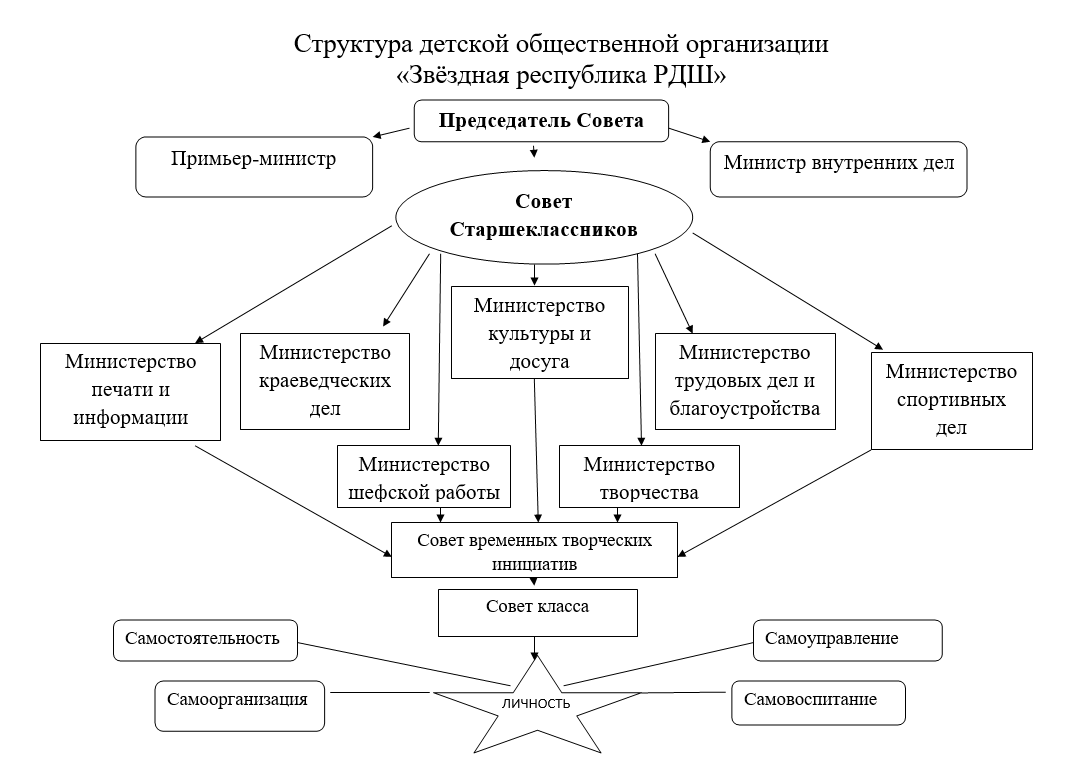 3.1.6. Модуль «Профориентация»Совместная деятельность педагогов и школьников по направлению «профориентация» включает в себя профессиональное просвещение школьников; диагностику и консультирование по проблемам профориентации, организацию профессиональных проб школьников. Задача совместной деятельности педагога и ребенка – подготовить школьника к осознанному выбору своей будущей профессиональной деятельности. Создавая профориентационно значимые проблемные ситуации, формирующие готовность школьника к выбору, педагог актуализирует его профессиональное самоопределение, позитивный взгляд на труд в постиндустриальном мире, охватывающий не только профессиональную, но и внепрофессиональную составляющие такой деятельности: циклы профориентационных часов общения ( по отдельному плану месячника по профориентации), направленных на  подготовку школьника к осознанному планированию и реализации своего профессионального будущего;элективный курс для обучающихся 9 класса «Профильная ориентация. Психолого-педагогическая диагностика обучающихся»профориентационные игры:  деловые игры, квесты, расширяющие знания школьников о типах профессий, о способах выбора профессий, о достоинствах и недостатках той или иной интересной школьникам профессиональной деятельности;экскурсии на предприятия, дающие школьникам начальные представления о существующих профессиях и условиях работы людей, представляющих эти профессии (экскурсия в музей ОЭМК, экскурсия на фабрику «Славянка», экскурсия в город мастеров «Мастерславль» и др.);посещение дней открытых дверей в средних специальных учебных заведениях и вузах г.Старый Оскол (ОГАПОУ «Старооскольский медицинский колледж», ОГАПОУ «Старооскольский педагогический колледж», Старооскольский Политехнический колледж СТИ НИТУ «МИСиС» и др.)встречи с представителями средних специальных учебных заведений и вузов Белгородской области, совместное с родителями изучение печатной информации о данных учреждениях;совместное с педагогами изучение интернет ресурсов, посвященных выбору профессий, прохождение профориентационного онлайн-тестирования;участие в работе всероссийских профориентационных проектов, созданных в сети интернет.1-4 классы		Цель: формирование представлений о мире профессий, о понимании роли труда в жизни человека через участие в различных видах деятельности.  Задачи: Сформировать мотивацию и интерес к трудовой и учебной деятельности, стремление к коллективному общественно-полезному труду. Дать общие сведения о трудовой деятельности; о содержании труда самых распространенных профессий.Воспитывать трудолюбие, старательность, аккуратность, настойчивость в доведении дела до конца, бережное отношение к результатам своего труда. Развивать интеллектуальные и творческие возможности ребенка. 5-9 классы	Цель: формирование готовности учащихся к обоснованному, ответственному выбору будущей профессии, проектированию профессиональной карьеры, жизненного пути с учётом своих индивидуальных особенностей, возможностей, личностных качеств и потребности рынка труда.  Задачи: Сформировать у учащихся знания об основных профессиях, их требованиях к личности, о путях продолжения образования и получения профессиональной подготовки.Сформировать знания и умения осуществлять самоанализ развития своих профессиональных качеств и соотносить их с требованиями профессий, сфер трудовой деятельности человека. Организовать сотрудничество с учреждениями среднего профессионального образования.Повысить уровень знаний и умений учащихся в сфере межличностного взаимодействия, умения работать в команде, отстаивать свою точку зрения, планировать деятельность, проектировать своё будущее.10-11 классыЦель: формирование у  учащихся  готовности к обоснованному выбору профессии, карьеры, жизненного пути с учетом своих способностей и  возможностей в условиях рыночных отношенийЗадачи: Актуализировать процесс профессионального самоопределения учащихся за счет получения знаний о себе, о мире профессий, их соотнесения в процессе профессиональных проб.Развивать у учащихся способности к профессиональной адаптации в современных социально-экономических условиях. Обобщать знаний о сферах трудовой деятельности, профессиях, карьере.Создать условия для формирования  навыков коммуникативной и управленческой деятельности в процессе коллективной работы. 3.2. ВАРИАТИВНЫЕ МОДУЛИ3.2.1. Модуль «Ключевые общешкольные дела»       Ключевые дела – это главные традиционные общешкольные дела, в которых принимает участие большая часть школьников и которые обязательно планируются, готовятся, проводятся и анализируются совестно педагогами и детьми. Это не набор календарных праздников, отмечаемых в школе, а комплекс коллективных творческих дел, интересных и значимых для школьников, объединяющих их вместе с педагогами в единый коллектив. Ключевые дела обеспечивают включенность в них большого числа детей и взрослых, способствуют интенсификации их общения, ставят их в ответственную позицию за происходящее в школе.        Для этого в образовательной организации используются следующие формы работы.На внешкольном уровне:социально ориентированные проекты – ежегодные совместно разрабатываемые и реализуемые школьниками и педагогами комплексы дел (благотворительной, экологической, патриотической, трудовой направленности), ориентированные на преобразование окружающего школу социума.патриотические акции «Бессмертный полк», «Ветеран живет рядом», «Автографы Победы»;экологические акции «Живи, родник», «Покормите птиц зимой»;благотворительные акции «Копилка добрых дел».общешкольные родительские и ученические собрания, которые проводятся регулярно, в их рамках  обсуждаются насущные проблемы;встречи родителей и обучающихся с представителями ПДН, участковым, медицинскими работниками, инспектором ГИБДД, священником;родительские субботы (экскурсии по школе, тренинги, беседы, мероприятия для родителей).проводимые  для  жителей  Долгополянской территории  и  организуемые  совместно  с семьями учащихся спортивные состязания, праздники, фестивали, представления, которые открывают возможности для творческой самореализации школьников и включают их в деятельную заботу об окружающих. Спортивно-оздоровительная деятельность: соревнования «Веселые старты» , «Папа, мама, я – спортивная семья» и т.п. с участием родителей.досугово - развлекательная деятельность: праздники, концерты, конкурсные программы  ко Дню матери, 8 Марта, ко Дню защитника Отечества, выпускные вечера и т.п. с участием родителей, бабушек и дедушек. Совместные концерты с ДШИ с. Монаково, в МКУК «Долгополянский КДЦ» с вокальными, танцевальными выступлениями школьников  в День пожилого человека, День защиты ребенка, на Масленицу, 8 Марта, 9 Мая и др.На школьном уровне:общешкольные праздники – ежегодно проводимые творческие (театрализованные, музыкальные, литературные и т.п.) дела, связанные со значимыми для детей и педагогов знаменательными датами и в которых участвуют все классы школы.День Учителя (поздравление учителей, концертная программа, подготовленная обучающимися, проводимая в актовом зале для  учеников и учителей школы);день самоуправления в День Учителя (старшеклассники организуют учебный процесс, проводят уроки, следят за порядком в школе и т.п.);праздники, концерты, конкурсные программы  в Новогодние праздники, осенние праздники, День матери, 8 Марта, День защитника Отечества, День Победы, выпускные вечера, «Первый звонок», «Последний звонок»  и др.;редметные недели (литературы, русского и английского языков; математики, физики, биологии и химии; истории, обществознания и географии; начальных классов);торжественные ритуалы посвящения, связанные с переходом учащихся на следующую ступень образования, символизирующие приобретение ими новых социальных статусов в школе и развивающие школьную идентичность детей:- «Посвящение в первоклассники»;-  «Посвящение в сентябрята»- «Посвящение в республиканцы»- «Первый звонок»;- «Последний звонок».церемонии награждения (по итогам года) школьников и педагогов за активное участие в жизни школы, защиту чести школы в конкурсах, соревнованиях, олимпиадах, значительный вклад в развитие школы:- награждение обучающихся на торжественной линейке за активное участие в мероприятиях в конце четверти, вручение благодарностей родителям.-награждение на торжественной линейке «Последний звонок» по итогам учебного года Похвальными листами и грамотами обучающихся.На уровне классов:выбор и делегирование представителей классов в общешкольные советы дел, ответственных за подготовку общешкольных ключевых дел;участие школьных классов в реализации общешкольных ключевых дел; проведение в рамках класса итогового анализа детьми общешкольных ключевых дел, участие представителей классов в итоговом анализе проведенных дел на уровне общешкольных советов дела.На индивидуальном уровне:вовлечение по возможности каждого ребенка в ключевые дела школы в одной из возможных для них ролей: сценаристов, постановщиков, исполнителей,    ведущих, декораторов, музыкальных редакторов, корреспондентов, ответственных за костюмы и оборудование, ответственных за приглашение и встречу гостей и т.п.);индивидуальная помощь ребенку (при необходимости) в освоении навыков подготовки, проведения и анализа ключевых дел;наблюдение за поведением ребенка в ситуациях подготовки, проведения и анализа ключевых дел, за его отношениями со сверстниками, старшими и младшими школьниками, с педагогами и другими взрослыми;-при необходимости коррекция поведения ребенка через частные беседы с ним, через включение его в совместную работу с другими детьми, которые могли бы стать хорошим примером для ребенка, через предложение взять в следующем ключевом деле на себя роль ответственного за тот или иной фрагмент общей работы.3.2.2.Модуль «Детские общественные объединения»         Идея данного воспитательного модуля заключается в развитии детско-юношеской активности и раскрытие потенциала личности школьника через объединение ребят в общественные организации различной направленности. Действующая в МБОУ «Средняя общеобразовательная Монаковская школа» детско-юношеская организация «Звездная республика. РДШ» -  это добровольное, самоуправляемое, некоммерческое формирование, созданное по инициативе детей и взрослых, объединившихся на основе общности интересов для реализации общих целей, указанных в уставе общественного объединения. Его правовой основой является ФЗ от 19.05.1995 N 82-ФЗ (ред. от 20.12.2017) "Об общественных объединениях" (ст. 5).         Организация детей и подростков в МБОУ «Средняя общеобразовательная Монаковской школа» существует с 1992 года, объединяет детей и подростков в возрасте от 8 до 17 лет. Сначала организация называлась: «Союз юных». С 1999 года избрана республиканская форма правления. Классы стали называться классами-звёздами, во главе их стоят мэры. Появилось новое название ДО - «Звёздная республика». С сентября 2019 года детская общественная организация получила название «Звёздная республика РДШ»
	Руководит деятельностью д/о Совет обучающихся при поддержке министерства печати и информации, МВД, образования, культуры, досуга, спорта, благоустройства, краеведческих дел и шефской помощи, министерство творчества, министерства спортивных дел, министерства шефской помощи. При кабинетах министров создаются советы временных творческих дел для выполнения запланированных мероприятий. Работа д/о ведётся по четырем направлениям:- личностное развитие;- гражданская активность;- военно-патриотическое направление;-информационно-медийное	«Звёздная республика РДШ» объединяет детей со 2 по 11 класс. Они делятся на сентябрят (2-4 кл.) и республиканцев (5-11 кл.) В организации 10 классов -  звёзд. Есть атрибутика (флаг, эмблема, галстуки и др.), клятва, заповеди, Гимн РДШ. 
	Высшим органом детской общественной организации является конференция Совета обучающихся. Между конференциями руководит работой Совет обучающихся, который состоит из 11 человек. Во главе Председатель Совета, которого избирают на выборах. Он является представителем самоуправления и организует дежурство по школе, соревнования между классами за право совершить поездку по памятным местам Белгородчины, осуществляет приём в сентябрята и посвящение в республиканцы.        В ДОО «Звездная республика РДШ» 10 отрядов, каждый отряд имеет свое название: Лучики, Звездочка, Солнышко, Лира, Эридан, Сириус, Феникс, Лебедь, Вега, Комета.       В ДО объединены дети из 6 сел, расположенных на Долгополянской сельской территории: Монаково, Долгая Поляна, Окольное, Прокудино, В.- Чуфичево, хутор Новая деревня.Девиз организации: «Зажги свою звезду!»Цель детской организации:Ведение работы по сохранению и укреплению традиций детской организации, ее самостоятельности, следование новым веяниям Российского движения школьников.Задачи:Считать главными ориентирами в работе самостоятельность, самоорганизацию, самоуправление, самоанализ. Найти дело по душе для каждого.  Развивать творческие способности, конкурентоспособность, умение жить в современном мире.         Воспитание в детском общественном объединении осуществляется через:утверждение и последовательную реализацию в детском общественном объединении демократических процедур (выборы руководящих органов объединения, подотчетность выборных органов общему сбору объединения; ротация состава выборных органов и т.п.), дающих ребенку возможность получить социально значимый опыт гражданского поведения;организацию общественно полезных дел, дающих детям возможность получить важный для их личностного развития опыт деятельности, направленной на помощь другим людям, своей школе, обществу в целом; развить в себе такие качества как забота, уважение, умение сопереживать, умение общаться, слушать и слышать других.          Такими делами являются: посильная помощь, оказываемая школьниками пожилым людям; совместная работа с учреждениями социальной сферы (проведение культурно-просветительских и развлекательных мероприятий для посетителей этих учреждений, помощь в благоустройстве территории данных учреждений и т.п.); участие школьников в работе на прилегающей к школе территории, уход (работа в школьном дворе за деревьями и кустарниками, благоустройство клумб) и другие;организацию общественно полезных дел, дающих детям возможность получить важный для их личностного развития опыт осуществления дел, направленных на помощь другим людям, своей школе, обществу в целом; развить в себе такие качества как внимание, забота, уважение, умение сопереживать, умение общаться, слушать и слышать других;клубные встречи – формальные и неформальные встречи членов детского общественного объединения для обсуждения вопросов управления объединением, планирования дел в школе и на Долгополянской сельской территории, празднования знаменательных для членов объединения событий;рекрутинговые мероприятия в начальной школе, реализующие идею популяризации деятельности детского общественного объединения, привлечения в него новых участников (проводятся в форме игр, квестов, театрализаций и т.п.);поддержку и развитие в детском объединении его традиций и ритуалов, формирующих у ребенка чувство общности с другими его членами, чувство причастности к тому, что происходит в объединении (реализуется посредством введения особой символики детского объединения, проведения ежегодной церемонии посвящения в члены детского объединения, создания и поддержки интернет-странички детского объединения в соцсетях, организации деятельности пресс-центра детского объединения, проведения традиционных огоньков – формы коллективного анализа проводимых детским объединением дел); участие членов детского общественного объединения в волонтерских акциях, деятельности на благо конкретных людей и социального окружения в целом. Это может быть как участием школьников в проведении разовых акций, которые часто носят масштабный характер, так и постоянной деятельностью школьников.     В школе много лет работает духовно-просветительский центр «Истоки». Перед общеобразовательной школой стоит задача подготовки ответственного гражданина, настоящего патриота своего отечества, способного самостоятельно оценивать происходящее и строить свою деятельность в соответствии с интересами окружающих его людей, знающего и почитающего традиции предков. Решение этой задачи связано с формированием устойчивых духовно-нравственных свойств личности. Поиск путей развития духовности личности как показателя определённой иерархии ценностей, целей и смысла жизни происходит не только на уроках православной культуры, но и во время внеурочной деятельности, что позволяет расширить диапазон влияния учителя и вести духовнопросветительскую работу, как среди обучающихся, так и среди родителей. Духовно-нравственное воспитание предполагает: 1) знание школьниками нравственных норм и правил поведения; 2) переход знаний в убеждения; 3) осознанное выполнение этих норм и правил; 4) воспитание чувств; 5) деятельность, которая характеризуется устойчивостью духовно-нравственных поступков; 6) ценностное отношение к другому человеку и, соответственно, к самому себе. В контексте реализации задач духовно – нравственного воспитания в школе возникла необходимость формирования духовно - развивающей среды. Ни одно значимое событие в жизни Долгополянской территории не проходит без участия настоятеля храма. Иерей отец Сергий Беспаленко является духовным наставником нашей школы. В течение года проходит много мероприятий по плану работы духовно-просветительского центра: неделя, посвященная 800-летию А.Невского,  праздник Покрова Пресвятой Богородицы и День флага Белгородской области, День народного единства и Праздник Казанской иконы Божией Матери, Рождество Христово, Святки, Благовещение Пресвятой Богородицы, Светлая Пасха, участие в фестивале «Святое Белогорье», конкурс Духовной поэзии, праздник Троицы, День села и другие.      С 2021 года при храме святого целителя и великомученика Пантелеимона в селе Долгая Поляна работает воскресная школа.       В школе действует клуб будущего избирателя «Сократ», цель которого сформировать у подростков навыки участия в избирательном процессе, активизировать гражданскую позицию обучающихся, воспитывать чувство ответственности за будущее своей страны. Обучающиеся получают теоретические знания на занятиях клуба и отрабатывают практические навыки участия в выборах Председателя Совета старшеклассников, президента в лагерных сменах.      Также в школе создан отряд юных инспекторов движения «Зеленая волна». Это добровольные объединение школьников, которые создается в целях применения усвоенных ими знаний Правил дорожного движения (ПДД), воспитания у них чувства социальной ответственности, культуры участника дорожного движения, профессиональной ориентации; широкого привлечения детей к организации пропаганды правил безопасного поведения на улицах и дорогах среди, учащихся младших,  средних и старших классов образовательных учреждений.        Отряд ЮИД ежегодно принимает участие в муниципальном конкурсе «Безопасное колесо». Практически ежегодно команда нашей школы проходит на муниципальный уровень и привозит из региона призовые места. В школе организована система работы по профилактике детского дорожного травматизма среди детей и подростков. Не менее одного раза в четверть проходят встречи с инспектором ГИБДД Бредихиным Н.Ю. На родительских собраниях большое внимание уделяется вопросам безопасности детей на дорогах и транспорте, регулярно проводятся родительские лектории по соблюдению ПДД.       В век научно-технического прогресса охрана природы является одной из острейших проблем современности, поэтому каждому члену  общества «Юный лесовод» необходимы знания научных основ взаимоотношений человека с окружающей его природной средой.     В работу курса школьного лесничества «Юный лесовод»  включены теоретические занятия по основам лесного хозяйства и практические занятия непосредственно на закрепленным за Старооскольским лесничеством участках лесных массивов.       Важной составляющей воспитательной работы со школьниками является формирование у учащихся уважения к труду и  людям леса, нравственных качеств, трудолюбия, активной жизненной позиции. Особой строкой следует выделить профориентационную работу на профессии с лесным и сельскохозяйственным уклоном. В рамках работы школьного лесничества обучающиеся школы занимаются проектной, исследовательской деятельностью. В этом направлении проводится совместная работа с педагогами МБУ ДО «ЦЭБО» г. Старый Оскол. На протяжении многих лет обучающиеся занимают призовые места на муниципальном, региональном уровнях конкурсов естественно-научной направленности.Модуль 3.2.3. «Экскурсии, экспедиции, походы»Экскурсии, экспедиции, походы помогают школьнику расширить свой кругозор, получить новые знания об окружающей его социальной, культурной, природной среде, научиться уважительно и бережно относиться к ней, приобрести важный опыт социально одобряемого поведения в различных внешкольных ситуациях. На экскурсиях, в экспедициях, в походах создаются благоприятные условия для воспитания у подростков самостоятельности и ответственности, формирования у них навыков самообслуживающего труда, преодоления их инфантильных и эгоистических наклонностей, обучения рациональному использованию своего времени, сил, имущества. Цель: приобщение учащихся к культурному и историческому наследию.Задачи: воспитание духовной культуры;возрождение национальных традиций;развитие познавательных интересов и способностей учащихся;расширение  исторического кругозора, приобщение к духовным ценностям всех поколений, осознание своей причастности к истории России;овладение учащимися практическими навыками поисковой, исследовательской деятельности.Планируемый результат: Активное  использование в образовательной деятельности историко-культурных традиций и региональных особенностей края.Сохранение культурного наследия для будущих поколений, пробуждение интереса к историческому прошлому своего края, изучение истории, культуры, традиций, быта и особенностей уклада жизни, привитие любви и патриотизма к родному краю.Рост познавательной активности учащихся в рамках проектно-исследовательской деятельности.Приобщение учащихся к поисково-исследовательской, туристско-краеведческой и экскурсионной работе по изучению истории родного края, своей малой родины, истории семьи.Становление гражданско-патриотического воспитания школьников, повышение эффективности деятельности военно-патриотических объединений: кружков, секций, школьного музея.Укрепление духовно-нравственных основ общества, семейных традиций.Традиционно обучающиеся нашей школы совершают в течение года экскурсии. Каждый год мы принимаем участие в мероприятиях, которые организует Старооскольский музей «Железно», в выставках Старооскольского краеведческого музея, посещаем дом-музей В.Я.Ерошенко, совершаем другие экскурсии. Формированию ценностного отношения обучающихся к общественным ценностям, усвоению ими социально значимых знаний, приобретению опыта поведения в соответствии с этими ценностями в образовательной организации во многом способствуют материалы двух школьных музеев в МБОУ «средняя общеобразовательная Монаковская школа». В работе музеев используются разнообразные формы и методы, соответствующие современным требованиям и условиям, интересам, возможностям, особенностям обучающихся.Работая индивидуально, учащиеся самостоятельно готовят доклады, рефераты, оформляют выставки фотографий, записывают воспоминания ветеранов, берут интервью у жителей города, выпускников школы и т.д.Групповые и коллективные общности, как правило, разновозрастные, при этом обучающиеся проживают различные социальные роли. Дети в группах создают музейные экспедиции, готовят буклеты по различной тематике, составляют путеводители по селам Долгополянской сельской территории. Материалы музея широко используются при проведении уроков, внеурочных мероприятиях. При этом дети не просто прослушивают информацию учителя, но погружаются в среду, перемещаются в историческом пространстве. Они непосредственно включаются в деятельность, и занятия становятся наиболее запоминающимися и результативными. В совместной деятельности педагогов и обучающихся разрабатывается школьная символика, которая используется в повседневной школьной жизни, при проведении важных торжественных событий, закрепляются лучшие традиции.Основными экспозиционными разделами школьного музея МБОУ «Средняя общеобразовательная Монаковская школа» являются «Русская изба начала XX века», «Быт и ремесла»», «Наши земляки», «Герои воинской славы», «Школа: вчера, сегодня, завтра...». Обучающиеся школы принимают участие в организации выставок по основным темам «История школы в лицах», «Предметы советского быта», «Была война. Была Победа.».Особое внимание в учебном году в рамках деятельности школьных музеев уделяется изучению истории сел Долгополянской сельской территории, в соответствии с чем проектно- исследовательская деятельность обучающихся, организуемая в рамках школьных музеев, предполагает подготовку учениками проектов и исследовательских работ.С 1 сентября 2021 года в нашей стране стартовала масштабная государственная программа, направленная на популяризацию культуры среди молодежи «Пушкинская карта». Проект позволит школьникам приобщиться к культуре и бесплатно посещать музеи и театры. Обучающиеся нашей школы с удовольствием встретили эту новость. Теперь у детей появилось больше возможностей для  проведения досуга с пользой.Детский туризм в школе имеет широкие перспективы применения, является эффективным и результативным средством обучения и воспитания детей. 3.2.4. Модуль «Школьные СМИ»Цель школьных медиа (совместно создаваемых школьниками и педагогами средств распространения текстовой, аудио и видео информации) – развитие коммуникативной культуры школьников, формирование навыков общения и сотрудничества, поддержка творческой самореализации учащихся. Воспитательный потенциал школьных медиа реализуется в рамках следующих видов и форм деятельности:Участие обучающихся в системе школьных медиа развивает такие важные личностные качества, как коммуникабельность, общую эрудицию, уровень культуры, выразительность речи, дисциплину и ответственность за порученное дело, позволяет максимально проявить учащимися свои возможности в избранной области деятельности, влияет на профессиональное самоопределение. Свои навыки обучающиеся могут продемонстрировать, участвуя в конкурсах школьных медиа и на муниципальном уровне.3.2.5. Модуль «Организация предметно-эстетической среды»Окружающая обучающегося предметно-эстетическая среда школы, 
при условии ее грамотной организации, обогащает внутренний мир обучающегося, способствует формированию у него чувства вкуса и стиля, создает атмосферу психологического комфорта, поднимает настроение, предупреждает стрессовые ситуации, способствует позитивному восприятию обучающимся школы. Уровень начального общего образованияЗадачи: формировать первоначальные представления об эстетических идеалах и ценностях;формировать эстетические идеалы, чувство прекрасного, умение видеть красоту природы, труда и творчества;формировать способность формулировать собственные эстетические предпочтения;развивать индивидуальные творческие способности;формировать интерес к занятиям художественным творчеством;создание атмосферы психологического комфорта.Планируемые результаты:Обучающиеся имеют элементарные представления об эстетических ценностях и идеалах.У обучающихся сформированы первоначальные умения видеть красоту в окружающем мире, понимание важности реализации эстетических ценностей в пространстве образовательной организации и семьи.Обучающиеся имеют первоначальный опыт эмоционального постижения художественного творчества, опыт эстетических переживаний, наблюдений эстетических объектов, эстетического отношения к окружающему миру и самому себе, первоначальный опыт самореализации в различных видах творческой деятельности, формирование умения выражать себя в доступных видах творчества.Содержание деятельности:Получают элементарные представления об эстетических идеалах и художественных ценностях (в ходе изучения учебных предметов, курсов внеурочной деятельности, экскурсий к памятникам зодчества, знакомства с лучшими произведениями искусства в музеях, на выставках).Получают первоначальный опыт наблюдений эстетических объектов, опыт самореализации в различных видах творческой деятельности. Совместно с классным руководителем оформляют класс к различным праздникам.Участвуют вместе с родителями в проведениях выставок художественного творчества, культурно-досуговых программах, мастер-классах.Уровень основного общего образованияЗадачи:развитие эстетического, эмоционально-ценностного видения окружающего мира; формирование мотивационно-ценностных отношений обучающегося в сфере искусства; развитие способности к эмоционально-ценностному освоению мира, самовыражению и ориентации в художественном и нравственном пространстве культуры; участие учащихся в благоустройстве школы, класса, сельского поселения, города;эмоционально-психологическая поддержка обучающихся и предупреждение стрессовых ситуаций. Планируемые результаты:развитость эстетического сознания, творческой деятельности эстетического характера; сформированность основ художественной культуры, обучающихся как части их общей духовной культуры, как особого способа познания жизни и средства организации общения; развитость эстетического, эмоционально-ценностного видения окружающего мира; способность к эмоционально-ценностному освоению мира, самовыражению и ориентации в художественном и нравственном пространстве культуры; развитая потребность в общении с художественными произведениями, сформированность активного отношения к традициям художественной культуры как смысловой, эстетической и личностно-значимой ценности;понимание искусства как особой формы познания и преобразования мира; опыт самореализации в различных видах творческой деятельности, умение выражать себя в доступных видах творчества; опыт реализации эстетических ценностей в пространстве класса, школы и семьи.Содержание деятельности:Получают представления об эстетических идеалах и художественных ценностях (в ходе изучения учебных предметов, встреч с представителями творческих профессий, экскурсий на художественные производства, к памятникам зодчества и на объекты современной архитектуры, ландшафтного дизайна и парковых ансамблей, знакомства с лучшими произведениями искусства в музеях, на выставках, по репродукциям, учебным фильмам).Знакомятся с эстетическими идеалами, традициями художественной культуры родного края, с фольклором и народными художественными промыслами.Знакомятся с местными мастерами прикладного искусства, наблюдают за их работой, обсуждают прочитанные книги, художественные фильмы, телевизионные передачи, компьютерные игры на предмет их этического и эстетического содержания.Получают опыт самореализации в различных видах творческой деятельности, развивают умения выражать себя в доступных видах и формах художественного творчества на уроках и в системе учреждений дополнительного образования.Участвуют в проведении выставок художественного творчества, музыкальных вечеров, в экскурсионно-краеведческой деятельности, реализации культурно-досуговых программ, включая посещение объектов художественной культуры с последующим представлением в образовательном учреждении своих впечатлений и созданных по мотивам экскурсий творческих работ.Участвуют в оформлении класса и школы, озеленении пришкольного участка, стремятся внести красоту в домашний быт.Уровень среднего общего образованияЗадачи:воспитание эстетического отношения к миру, включая эстетику быта, научного и технического творчества, спорта, общественных отношений; вовлечение обучающегося в процессы самопознания, самопонимания (представления о собственных возможностях, интересах в творческой деятельности);поддержка деятельности обучающегося по саморазвитию;участие учащихся в благоустройстве школы, класса, сельского поселения, города;эмоционально-психологическая поддержка обучающихся и предупреждение стрессовых ситуаций. Планируемые результаты:мотивация на творчество и способность к самовыражению и ориентации в художественном и нравственном пространстве культуры;эстетическое отношение к миру, готовность к эстетическому обустройству собственного быта;эстетический вкус как способность воспринимать и оценивать различные эстетические объекты, отличать прекрасное от безобразного;опыт самореализации в различных видах творческой деятельности, умение выражать себя в доступных видах творчества; опыт реализации эстетических ценностей в пространстве класса, школы и семьи. Содержание деятельности:Получают представления об эстетических идеалах и художественных ценностях (в ходе изучения учебных предметов, встреч с представителями творческих профессий, экскурсий на художественные производства, к памятникам зодчества и на объекты современной архитектуры, ландшафтного дизайна и парковых ансамблей, знакомства с лучшими произведениями искусства в музеях, на выставках, по репродукциям, учебным фильмам).Знакомятся с эстетическими идеалами, традициями художественной культуры родного края, с фольклором и народными художественными промыслами.Знакомятся с местными мастерами прикладного искусства, наблюдают за их работой, обсуждают прочитанные книги, художественные фильмы, телевизионные передачи, компьютерные игры на предмет их этического и эстетического содержания.Получают опыт самореализации в различных видах творческой деятельности, развивают умения выражать себя в доступных видах и формах художественного творчества.Участвуют в проведении выставок художественного творчества, музыкальных вечеров, в экскурсионно-краеведческой деятельности, реализации культурно-досуговых программ.Участвуют в оформлении класса и школы, озеленении пришкольного участка, стремятся внести красоту в домашний быт.          В 2019 году в МБОУ «Средняя общеобразовательная Монаковская школа» был проведен капитальный ремонт. Коллектив школы совместно с родителями и обучающимися занимаются  организацией предметно-эстетической среды для придания помещениям индивидуальности, уюта. К оформлению приглашаются активные родители, которые своим примером вовлекают в эту деятельность обучающихся. Ежегодно проходит обновление информации на стендах в начале учебного года и по мере необходимости.         Ученики 10-11 классов изучают предмет «Индивидуальный проект», в рамках которого создают проекты по благоустройству школы и территории школы.            С 2021 года школа участвует в реализации муниципальных проектов «Обновление пространств комфорта для участников образовательных отношений в общеобразовательных организациях Старооскольского городского округа», «Создание муниципальных и школьных питомников по выращиванию саженцев с закрытой корневой системой на территории Старооскольского городского округа». Также реализован школьный проект «Обустройство рекреационной зоны для младших школьников с использованием зонирования пространства для обеспечения активного отдыха детей на переменах».  Ждут воплощения и другие интересные идеи по оформлению предметно-эстетической среды.3.2.6. Модуль «Ценность жизни»         Проблема правового воспитания обучающихся остается актуальной в современной школе. Именно здесь происходит становление интересов и ценностных ориентаций человека. Деятельность в рамках данного модуля направлена на профилактику социально-негативных явлений в школьной среде. Модуль «Ценность жизни» реализуется через систему классных часов, общешкольных мероприятий, индивидуальные беседы. Для каждого класса разработан перечень классных часов в рамках данного модуля, представленный в и индивидуальных планах воспитательной работы. Для этого в образовательной организации используются следующие формы работы:             − «Уроки доброты», классные часы, интерактивные игры для формирования  толерантного отношения друг к другу, умения дружить, ценить дружбу;             − Интерактивные беседы для формирования у обучающихся культуры общения (коммуникативные умения), формирование умение высказывать свое мнение, отстаивать его, а также признавать свою неправоту в случае ошибки;          − Реализация месячников ЗОЖ «Стиль жизни – ЗДОРОВЬЕ!», «Быть здоровым модно!»,  направленных на позитивное отношение к ЗОЖ (по отдельному плану);          − Реализация программы дополнительного образования «Юный спасатель», программы внеурочной деятельности «Разговор о правильном питании», направленных на формирование ценностного отношения к своему здоровью, расширение представления учащихся о здоровом образе жизни, формирование потребности в соблюдении правил здорового образа жизни, о здоровом питании, необходимости употребления в пищу продуктов, богатых витаминами, о рациональном питании.      Основные направления содержательной деятельности:создание психологически безопасной образовательной среды для обучающихся;профилактика зависимого поведения;профилактика социально опасных инфекционных заболеваний;профилактика правонарушений и безнадзорности, в том числе экстремистских проявлений;профилактика деструктивного, суицидального поведения  несовершеннолетних;развитие навыков безопасного поведения в различных жизненных ситуациях;проведение мероприятий по предупреждению травматизма обучающихся, в том числе детского дорожно-транспортного травматизма;Внешкольный уровень: организация участия в проектах и программах Психолого-педагогического центра, участия в муниципальных и школьных спортивных соревнованиях в рамках фестиваля Всероссийского физкультурно-спортивного комплекса «Готов к труду и обороне» (ГТО) среди 1 ступени обучающихся сельских общеобразовательных учреждений, соревнований  в зачет 58 Спартакиады школьников сельских школ.На уровне школы:развитие спортивных секций: футбол, баскетбол; организация деятельности спортивного клуба «Старт»; организация работы спортивных мероприятий в каникулы;проведение правовых игр, организация работы правовой онлайн школы для подростков;работа дискуссионного клуба «Подросток и закон»; организация работы киноклуба с дискуссионными формами работы; дискуссия «Как научиться преодолевать трудности», дискуссия «Здоровый образ жизни: моя свобода и ответственность».организация работы Совета профилактики, организация работы школьной службы медиации;«Неделя психологии» – тематическая игровая ситуация, создаваемая в пространстве школы, параллели, класса. В течение недели учащимся школы предлагается поучаствовать в различных акциях, играх, психологических тренингах. Данная игровая среда способствуют формированию чувство общности, успешности учащихся, развитию учебной мотивации, активизации познавательных процессов, созданию позитивного настроения, формированию навыков творческой деятельности, связанных с обучением.На уровне класса: посещение уроков с целью выяснения уровня подготовки учащихся к занятиям; психолого-педагогическое консультирование родителей, учителей-предметников с целью выработки подходов к воспитанию и обучению подростков по данному направлению;-тренинги совместно с психологом «Владей собой»; классные часы «Познай себя», «Детский телефон доверия» (5-11 классы)- занятие с элементами тренинга «Эмоции и чувства» (7-8 классы);-  интерактивная беседа «Психология жизненного успеха. Постановка целей и пути их достижения»- практикум (тренинг) «Открытие себя и своих возможностей».- психологическое занятие с обучающимися старших классов на	тему:«Способы преодоления кризисных ситуаций»- информационные классные часы «Я выбираю жизнь!» (6-8 классы)-тренинги стрессоустойчивости для подростков- просветительская беседа с обучающимися 9-11 классов: «Экзамены. Как снизить стресс».- диспут «Здоровье человека как ценность и как сфера личной ответственности- практикум (тренинг) «Развитие критического мышления в отношении информации связанной с ПАВ и предложений об их приобретении и употреблении».- игровой	практикум	(тренинг)	моделирования ситуаций принятия ответственного решения.- интерактивная беседа «Реклама табака и алкоголя как метод воздействия на  принятие решения и поведение человека».- интерактивная беседа «Информационно-коммуникативная сеть Интернет как поле возможностей и сфера рисков»- социальное проектирование. Разработка и реализация проектов по пропаганде ЗОЖ и негативному отношению к немедицинскому употреблению ПАВ- мотивация учащихся к участию в психологических, правовых, спортивных  проектах РДШНа индивидуальном уровне:- изучение особенностей личности подростков, занятия с психологом по коррекции их поведения;- индивидуальные консультации психолога по проблемам подростка;- индивидуальные и коллективные профилактические беседы с подростками;- вовлечение	подростков	в	общественно-значимую деятельность через реализацию социальных проектов;- вовлечение в добровольчество в сфере пропаганды ЗОЖ;- вовлечение учащихся в систему объединений дополнительного образования с целью организации занятости в свободное время.       Планомерная реализация поставленных задач позволяет организовать в школе интересную и событийно насыщенную жизнь детей и педагогов, что является эффективным способом профилактики асоциального поведения школьников.     Социально-психолого-педагогическая служба, служба медиации школы работают на предупреждение возникновения социальных, учебных, психологическихи медицинских проблем подростков, оказывает помощь в социализации детей и включает оказание консультативной помощи педагогам, родителям, учащимся, а также проведение информационно-просветительских мероприятий по формированию правовой культуры и законопослушного поведения несовершеннолетних, обучающихся в школе. Педагоги координаторы Службы сопровождения проводят лекции и встречи с представителями социальных служб с целью антитеррористического просвещения детей и молодежи, антикоррупционного просвещения учащихся и др.3.2.7. Модуль «Точка роста» Центр образования цифрового и гуманитарного профилей «Точка роста» является общественным пространством МБОУ «Средняя общеобразовательная Монаковская школа» направлен на формирование современных компетенций и навыков у обучающихся, в том числе по учебным предметам «Технология», «Информатика», «Основы безопасности жизнедеятельности». Центр выполняет функцию общественного пространства для развития общекультурных компетенций, цифровой грамотности, шахматного образования, проектной деятельности, творческой, социальной самореализации детей, педагогов, родительской общественности. Работа центра организуется по Программе «Точка роста». Основные цели модуля:- Участие в реализации основных общеобразовательных программ в части предметных областей «Технология», «Информатика», «Основы безопасности жизнедеятельности», в том числе обеспечение внедрения обновленного содержания преподавания основных общеобразовательных программ в рамках федерального проекта «Современная школа» национального проекта «Образование». - Реализация разноуровневых дополнительных общеобразовательных программ цифрового и гуманитарного профилей, а также иных программ в рамках дополнительного образования обучающихся. - Обеспечение создания, апробации и внедрения модели равного доступа к современным общеобразовательным программам цифрового и гуманитарного профилей детям иных населенных пунктов сельских территорий.- Внедрение сетевых форм реализации программ дополнительного образования.- Организация дополнительного образования в каникулярный период, разработка соответствующих образовательных программ, в том числе для пришкольных лагерей. - Содействие развитию шахматного образования. - Содействие созданию и развитию общественного движения школьников, направленного на личностное развитие, социальную активность через проектную деятельность, различные программы дополнительного образования детей. Раздел IV. ОСНОВНЫЕ НАПРАВЛЕНИЯ САМОАНАЛИЗАВОСПИТАТЕЛЬНОЙ РАБОТЫСамоанализ организуемой в школе воспитательной работы осуществляется по выбранным самой школой направлениям и проводится с целью выявления основных проблем школьного воспитания и последующего их решения.Самоанализ осуществляется ежегодно силами самой образовательной организации с привлечением (при необходимости и по самостоятельному решению администрации образовательной организации) внешних экспертов.Основными принципами, на основе которых осуществляется самоанализ воспитательной работы в школе, являются:принцип гуманистической направленности осуществляемого анализа, ориентирующий экспертов на уважительное отношение как к воспитанникам, так и к педагогам, реализующим воспитательный процесс;принцип приоритета анализа сущностных сторон воспитания, ориентирующий экспертов на изучение не количественных его показателей, а качественных – таких как содержание и разнообразие деятельности, характер общения и отношений между школьниками и педагогами;принцип развивающего характера осуществляемого анализа, ориентирующий экспертов на использование его результатов для совершенствования воспитательной деятельности педагогов: грамотной постановки ими цели и задач воспитания, умелого планирования своей воспитательной работы, адекватного подбора видов, форм и содержания их совместной с детьми деятельности;принцип разделенной ответственности за результаты личностного развития школьников, ориентирующий экспертов на понимание того, что личностное развитие школьников – это результат как социального воспитания (в котором школа участвует наряду с другими социальными институтами), так и стихийной социализации и саморазвития детей.Основные  направления анализа организуемого в школе воспитательного процесса:-Результаты воспитания, социализации и саморазвития школьников.Критерием, на основе  которого осуществляется  данный анализ, являетсядинамика личностного развития школьников каждого класса.Осуществляется анализ классными руководителями совместно с заместителем директора по воспитательной работе с последующим обсуждением его результатов на заседании методического объединения классных руководителей или педагогическом совете школы.Способом получения информации о результатах воспитания, социализации и саморазвития школьников является педагогическое наблюдение.Внимание педагогов сосредотачивается на следующих вопросах:какие прежде существовавшие проблемы личностного развития школьников удалось решить за минувший учебный год;какие проблемы решить не удалось и почему; какие новые проблемы появились, над чем далее предстоит работать педагогическому коллективу.-Состояние организуемой в школе совместной деятельности детей и взрослых.Критерием, на основе которого осуществляется данный анализ, является наличие в школе интересной, событийно насыщенной и личностно развивающей совместной деятельности детей и взрослых.Осуществляется анализ заместителем директора по воспитательной работе, классными руководителями, активом старшеклассников и родителями, хорошо знакомыми с деятельностью школы. Способами получения информации о состоянии организуемой в школе совместной деятельности детей и взрослых могут быть беседы со школьниками их родителями, педагогами, лидерами ученического самоуправления, при необходимости – их анкетирование. Полученные результаты обсуждаются на заседании методического объединения классных руководителей или педагогическом совете школы.Внимание при этом сосредотачивается на вопросах, связанных с:- качеством проводимых общешкольных ключевых дел;- качеством совместной деятельности классных руководителей и их классов;- качеством организуемой в школе внеурочной деятельности; - качеством реализации личностно развивающего потенциала школьных уроков;- качеством существующего в школе ученического самоуправления;- качеством функционирующих на базе школы детских общественных объединений;- качеством проводимых в школе экскурсий, экспедиций, походов; - качеством профориентационной работы школы; - качеством работы школьных медиа;- качеством организации предметно-эстетической среды школы; - качеством взаимодействия школы и семей школьников.Итогом самоанализа организуемой в школе воспитательной работы является перечень выявленных проблем, над которыми предстоит работать педагогическому коллективу, и проект направленных на это управленческих решений.А Н К Е Т Адля самоанализа организуемой в школе совместной деятельности детей и взрослыхОцените качество организуемой в нашей школе совместной деятельности детей и взрослых.Ваша оценка может находиться в пределах от 1 до 10 баллов.Пожалуйста, познакомьтесь с основными «крайними» характеристиками этой деятельности, а после этого обведите на каждой шкале балл, соответствующий Вашей личной оценкеМЕТОДИКИ ДЛЯ  ИЗУЧЕНИЯ  ИЗМЕНЕНИЙ ЛИЧНОСТИ В ПРОЦЕССЕ ВОСПИТАНИЯСОДЕРЖАНИЕ И ФОРМЫ ВОСПИТАТЕЛЬНОЙ РАБОТЫ      НА УЧЕБНЫЙ ГОДКалендарь дней единых действий Российского движения школьниковПлан воспитательной работы школы на 2021-2022 год1-4 классыПлан воспитательной работы школы на 2021-2022 год5-9 классыПлан воспитательной работы школы на 2021-2022 год10-11 классыРАССМОТРЕНАУТВЕРЖДЕНАна заседании педагогическогоприказом директораСовета МБОУ «СредняяМБОУ «СредняяобщеобразовательнаяобщеобразовательнаяМонаковская школа»,Монаковская школа»,протокол № 1приказ № 367от  «31» августа 2021 годаот  «31» августа 2021 годаШкольный медиацентр -  информационно-медийного направленияРазновозрастный редакционный актив учащихся и консультирующих их педагогов, целью которого является освещение наиболее интересных моментов жизни школы, популяризация общешкольных ключевых дел, кружков, секций, деятельности органов ученического самоуправленияШкольный медиацентр -  информационно-медийного направленияРазновозрастный редакционный актив учащихся и консультирующих их педагогов, целью которого является освещение наиболее интересных моментов жизни школы, популяризация общешкольных ключевых дел, кружков, секций, деятельности органов ученического самоуправленияШкольный медиацентр -  информационно-медийного направленияРазновозрастный редакционный актив учащихся и консультирующих их педагогов, целью которого является освещение наиболее интересных моментов жизни школы, популяризация общешкольных ключевых дел, кружков, секций, деятельности органов ученического самоуправленияШкольная газета«Звездная россыпь»участники:начальноеобразование (1-4 классы);основное образование (5-9 классы);среднее образование(10-11 классы)Школьная газета для учащихся и педагогов, на страницах которой ими размещаются материалы об интересных событиях, актуальная информация, интересная школьникам; организуются конкурсы рассказов, поэтических произведений, сказок, репортажей и научно-популярных статейСоциальные сетиОфициальный сайт МБОУ «Средняя общеобразовательная Монаковская школа» http://mon.oskoluno.ruОфициальная группа в социальной сети «ВКонтакте» https://m.vk.com/club189493664?from=group  участники:начальноеобразование (1-4 классы);основное образование (5-9 классы);среднее образование(10-11 классы);педагоги, родители.Школьная интернет-группа - разновозрастное сообщество школьников, педагогов, родителей, поддерживающее интернетсайт школы и соответствующую группу в социальных сетях с целью освещения деятельности образовательнойорганизации в информационном пространстве, привлечения внимания общественности к школе, информационного продвижения ценностей школы и организации виртуальной диалоговой площадки, на которой детьми, учителями и родителями могли бы открыто обсуждаться значимые для школы вопросыПроблемы, которых следует избегатьОценочная шкалаИдеал, на который следует ориентироватьсяКачество общешкольных ключевых делКачество общешкольных ключевых делКачество общешкольных ключевых делОбщешкольные дела придумываются только взрослыми, школьники не участвуют в планировании, организации и анализе этих дел1 2 3 4 5 6 7 8 9 10Общешкольные дела всегда планируются, организуются, проводятся и анализируются совместно - школьниками и педагогамиДела не интересны большинству школьников1 2 3 4 5 6 7 8 9 10Дела интересны большинству школьниковУчастие школьников в этих делах принудительное, посещение - обязательное, а сотрудничество друг с другом обеспечивается только волей педагогов1 2 3 4 5 6 7 8 9 10Участие школьников в этих делах сопровождается их увлечением общей работой, радостью и взаимной поддержкойКачество совместной деятельности классных руководителей и их классовКачество совместной деятельности классных руководителей и их классовКачество совместной деятельности классных руководителей и их классовКлассные руководители не пользуются авторитетом у детей своих классов1 2 3 4 5 6 7 8 9 10Классные руководители являются значимыми взрослыми для большинства детей своих классов. Школьники доверяют своим классным руководителямБольшинство решений, касающихся жизни класса, принимаются классным руководителем единолично. Поручения классного руководителя дети часто выполняют из страха или по принуждению1 2 3 4 5 6 7 8 9 10Большинство решений, касающихся жизни класса, принимаются совместно классным руководителем и классом, у детей есть возможность проявить свою инициативуВ отношениях между детьми преобладают равнодушие, грубость, случаются травли детей1 2 3 4 5 6 7 8 9 10В классе дети чувствуют себя комфортно, здесь преобладают товарищеские отношения, школьники внимательны друг к другуКачество организуемых в школе курсов внеурочной деятельностиКачество организуемых в школе курсов внеурочной деятельностиКачество организуемых в школе курсов внеурочной деятельностиВнеурочная деятельность в школе организуется преимущественно в виде познавательной деятельности, как продолжение учебных занятий1 2 3 4 5 6 7 8 9 10В школе реализуются разнообразные виды внеурочной деятельности школьников: познавательная, игровая, трудовая, спортивно-оздоровительная, туристско-краеведческая, художественное творчество и т.п.Участие школьников в занятиях курсов внеурочной деятельности часто принудительное1 2 3 4 5 6 7 8 9 10Занятия в рамках курсов внеурочной деятельности интересны для школьников, школьники стремятся участвовать в этих занятияхРезультаты внеурочной деятельности детей никак не представлены в школы1 2 3 4 5 6 7 8 9 10С результатами внеурочной деятельности детей могут познакомиться другие школьники, родители, гости (например, на концертах, выставках, ярмарках, родительских собраниях, сайте школы и т.п.)Качество реализации личностно развивающего потенциала школьных уроковКачество реализации личностно развивающего потенциала школьных уроковКачество реализации личностно развивающего потенциала школьных уроковУроки скучны для большинства школьников1 2 3 4 5 6 7 8 9 10Дети заинтересованы в происходящем на уроке и вовлечены в организуемую учителем деятельностьУроки обычно однообразны, преобладают лекционные формы работы1 2 3 4 5 6 7 8 9 10Учителя часто используют на уроке игры, дискуссии и другие парные или групповые формы работыУроки ориентированы преимущественно на подготовку учащихся к ВПР, ОГЭ, ЕГЭ и другим формам проверки знаний1 2 3 4 5 6 7 8 9 10Уроки не только дают детям знания, но и побуждают их задуматься о ценностях, нравственных вопросах, жизненных проблемахКачество существующего в школе ученического самоуправленияКачество существующего в школе ученического самоуправленияКачество существующего в школе ученического самоуправленияШкольники занимают пассивную позицию по отношению к происходящему в школе, чувствуют, что не могут повлиять на это1 2 3 4 5 6 7 8 9 10Ребята чувствуют свою ответственность за происходящее в школе, понимают, на что именно они могут повлиять в школьной жизни и знают, как это можно сделатьРебята не вовлечены в организацию школьной жизни, школьное самоуправление имитируется (например, органы самоуправления не имеют реальных полномочий, дети поставлены педагогами в позицию исполнителей, самоуправление часто сводится к проведению дней самоуправления и т.п.)1 2 3 4 5 6 7 8 9 10Ребята часто выступают инициаторами, организаторами тех или иных школьных или внутриклассных дел, имеют возможность выбирать зоны своей ответственности за то или иное делоЛидеры ученического самоуправления безынициативны или вовсе отсутствуют в школе. Они преимущественно назначаются взрослыми и реализуют только их идеи1 2 3 4 5 6 7 8 9 10Лидеры ученического самоуправления выступают с инициативой, являются активными участниками и организаторами событий в школе и за ее пределамиКачество функционирующих на базе школы детских общественных объединенийКачество функционирующих на базе школы детских общественных объединенийКачество функционирующих на базе школы детских общественных объединенийДетские общественные объединения существуют лишь формально, они не работают, нет детей, которые позиционируют себя как его члены1 2 3 4 5 6 7 8 9 10Детские общественные объединения привлекательны, школьники стремятся участвовать в организуемой ими деятельности. Дети, состоящие в детских общественных объединениях, гордятся этим, всячески подчеркивают свою принадлежность к объединениямДеятельность детских общественных объединений ограничивается рамками самих объединений, она не ориентирована на интересы и потребности других людей1 2 3 4 5 6 7 8 9 10Деятельность детских общественных объединений направлена на помощь другим людям, социально значимаДеятельность, которую ведут детские общественные объединения, предоставляет ограниченные возможности для самореализации школьников1 2 3 4 5 6 7 8 9 10Деятельность, которую ведут детские общественные объединения, дает возможность каждому ребенку найти себе дело по силам и по желаниюКачество проводимых в школе экскурсий, экспедиций, походовКачество проводимых в школе экскурсий, экспедиций, походовКачество проводимых в школе экскурсий, экспедиций, походовЭкскурсии, экспедиции, походы и прочие выездные мероприятия проводятся крайне редко или не проводятся вовсе1 2 3 4 5 6 7 8 9 10Экскурсии, экспедиции, походы и прочие выездные мероприятия проводятся регулярно, формы такой деятельности разнообразны, в ней участвуют школьники разных классов, разных возрастных группУ взрослых нет стремления заинтересовать школьников,им важен, прежде всего, сам факт участия детей в выездных мероприятиях1 2 3 4 5 6 7 8 9 10Взрослые умеют заинтересовать школьников теми выездными делами, в которых они участвуютЭкскурсии, экспедиции, походы и прочие выездные мероприятия проводятся как мероприятия, в которых школьники занимают преимущественно пассивную позицию1 2 3 4 5 6 7 8 9 10Выездные дела предваряются их совместной подготовкой, распределением между школьниками необходимых ролей (фотографа, экскурсовода и т.п.).При их проведении ребята занимают активную позицию по отношению к происходящему. По окончании дел проводится совместный анализ, а итоги представляются в творческихформахКачество профориентационной работы школыКачество профориентационной работы школыКачество профориентационной работы школыПрофориентационная работа ориентирована лишь на ознакомление школьников с рынком труда и основными профессиями.1 2 3 4 5 6 7 8 9 10Профориентационная работа ориентирована на формирование у школьников трудолюбия, готовности к планированию своего жизненного пути, выбору будущей профессиональной сферы деятельности и необходимого для этого образованияПрофориентационной работой занимается только классный руководитель1 2 3 4 5 6 7 8 9 10Профориентационной работой занимается команда педагогов с привлечением социальных партнеровПрофориентационные занятия проходят формально, дети занимают пассивную позицию. Формы профориентационной работы носят преимущественно лекционный характер1 2 3 4 5 6 7 8 9 10Формы профориентационной работы разнообразны, дети заинтересованы в происходящем и вовлечены в организуемую деятельностьКачество работы школьных медиа (газет, радио, ТВ, интернет-ресурсов и т.п.)Качество работы школьных медиа (газет, радио, ТВ, интернет-ресурсов и т.п.)Качество работы школьных медиа (газет, радио, ТВ, интернет-ресурсов и т.п.)Деятельность школьных медиа обеспечивается силами взрослых с минимальным участием детей. Школьникам не предоставлен спектр ролей, которые они могут выполнять, их интересы и потребности не учитываются1 2 3 4 5 6 7 8 9 10В школе существует разнообразие школьных медиа, их деятельность обеспечивается силами учащихся при поддержке педагогов. Совместное распределение обязанностей в школьных медиа осуществляется с учетом интересов и потребностей ребятВ содержании работы школьных медиа отсутствуют темы, отражающие жизнь школы, значимые для ребят разного возраста вопросы, не представлены их точки зрения по этим вопросам1 2 3 4 5 6 7 8 9 10В содержании работы школьных медиа представлена актуальная жизнь школы, проблемы, волнующие современных детей разных возрастов. Здесь находят отражение различные позиции школьников по тем или иным вопросамВ школьных медиа не уделяется внимания нормам культуры общения, эстетике представления материала, не обращается внимание на достоверность используемых фактов1 2 3 4 5 6 7 8 9 10В школьных медиа уделяется внимание нормам культуры общения, эстетике представления материала, обращается внимание на достоверность используемых фактовКачество оформления школы, организации ее предметно-эстетической средыКачество оформления школы, организации ее предметно-эстетической средыКачество оформления школы, организации ее предметно-эстетической средыОформлению школы не уделяется внимания. Оформление кабинетов, коридоров, рекреаций и т.п. безвкусно или напоминает оформление офисных помещений, а не пространства для детей1 2 3 4 5 6 7 8 9 10Пространство школы оформлено со вкусом, отражает дух школы, учитывает возрастные особенности детей, предусматривает зоны как тихого, так и активного отдыха. Время от времени происходит смена оформления школьных помещенийВ оформлении школы не участвуют ни дети, ни педагоги. Здесь нет места проявлению их творческой инициативы1 2 3 4 5 6 7 8 9 10Оформление школы часто осуществляется совместно педагогами и детьми (иногда с привлечением специалистов). В нем используются творческие работы учеников и учителей, здесь представлена актуальная жизньшколыСодержание плакатов, стендов, пространственных композиций носит формальный характер, на них редко обращают внимание школьники1 2 3 4 5 6 7 8 9 10Элементы оформления в привлекательных для ребят формах акцентируют внимание на важных ценностях школы, ее нормах и традицияхКачество взаимодействия школы и семей школьниковКачество взаимодействия школы и семей школьниковКачество взаимодействия школы и семей школьниковБольшинство родителей безразлично к участию ребенка в школьных делах, высказывает недовольство, если это влияет на их планы1 2 3 4 5 6 7 8 9 10Большинство родителей поддерживает участие ребенка в школьных делах, может координировать свои планы с планами ребенка, связанными с его участием в делах школыРабота с родителями сводится преимущественно к информированию об успеваемости детей, предстоящих конкурсах, мероприятиях. Реакция родителей на нее формальна1 2 3 4 5 6 7 8 9 10Школе удалось наладить взаимодействие с родителями в вопросах воспитания детей (информирование, обучение, консультирование и т.п.), его формы востребованы и пользуются доверием со стороны родителейПедагоги испытывают трудности в организации диалога с родителями по вопросам воспитания детей.Родители в основном игнорируют мнение педагогов, вступают с ними и друг с другом в конфликты, нередко привлекая к ним учеников класса. В организации совместных с детьми дел педагоги могут рассчитывать только на себя1 2 3 4 5 6 7 8 9 10Педагоги организовали эффективный диалог с родителями по вопросам воспитания детей.Большая часть родителей прислушивается к мнению педагогов, считая их профессионалами своего дела, помогает и поддерживает их, выступает с инициативами в сфере воспитания детей и помогает в их реализацииДиагностируемые параметры Рекомендуемые методикиСоциальная ситуация развития, особенности межличностного воздействия со сверстниками и взрослымиСоциометрия (Дж. Морено); Проективная методика исследования межличностных отношений Р. Жиля; «Несуществующее животное; «Моя семья»; «Дом, дерево, человек»; проективная беседа «Мой круг общения»; тест-опросник «Подростки о родителях». Методика «Рисунок семьи»; Кинестетический рисунок семьи; Карта Стотта, CMAS (модиф. ) Цветовой тест отношений (ЦТО); Методика цветовой аналогии «Цветопись»; Тест-анализ семейного воспитания (АСВ), Методика Дембо-Рубинштейна (модиф. ); Шкала взаимоотношений Ф. Фендлера (адапт. Ханиным); Опросник Томаса «Способы реагирования личности на конфликтные ситуации»; ДМО Лири;Первоначальная профессиональная ориентацияДифференциальный диагностический опросник (ДДО); «Карта интересов» ; Профессиональные ориентационные анкеты; ОПГ; Тест Консультант (компьютерный)Изучение проявлений индивидуально психологических характеристик подростка в контексте ведущей деятельности и тенденций становления возрастных новообразованийТест эгоцентрических ассоциаций Пашуковой-Шустровой; Метод незавершенных предложений; Метод пиктограммы; Адаптированный модифицированный детского личностного вопросника Р. Кеттелла; Методика аутоидентификации подростка ; Шкала реактивной (ситуативной) и личностной тревоги ; Тест школьной тревожности Филлипса, Тест фрустрационной толерантности Розенцвейга; Опросник Басса-Дарки (агрессия); Методика Хоппе (оценка уровня притязаний); Методика изучения основных свойств личности (ОТКЛЭ); Тест-опросник Леонгарда (акцентуации черт характера); Опросник структуры темперамента (ОСТ); Методика ценностных ориентаций Рокича; Тест-опросник X. Шмишека (детский вариант); Патохарактерологический диагностический опросник для подростков (ПДО); Диагностика аддиктивного поведенияУчебная деятельность и особенности развития познавательных процессов подросткаСхемы наблюдения уровня сформированности учебной деятельности; Диагностика эмоционального отношения к учению; Методика «Составь расписание». Групповой интеллектуальный тест (ГИТ); Тест структуры интеллекта Р. Амтхауэра; Школьный тест умственного развития (ШТУР); Диагностика интеллекта методом рисуночного теста (Гудинаф); тест Айзенка (IQ) АСТУРДатаНазвание событияНаправление РДШОтветственный педагог1 сентябряДень знанийЛичностное развитие3 сентябряДень солидарности вборьбе с терроризмомГражданская активность30 сентябряВыборы в органы ученическогосамоуправления общеобразовательныхорганизацийГражданская активностьПервый выходнойоктябряДень пожилых людейГражданская активность5 октябряДень учителяЛичностное развитие4 ноябряДень НародногоединстваГражданская активность20 ноябряВсемирный день РебенкаГражданская активностьТретье воскресенье ноябряДень памяти жертв ДТПГражданская активность25 ноябряДень МатериГражданская активность9 декабряДень Героев ОтечестваГражданская активность12 декабряДень КонституцииРоссииГражданская активность23 февраляДень ЗащитникаОтечестваВоенно-патриотическое8 мартаМеждународныйженский деньЛичностное развитие18 мартаДень присоединения Крыма к РоссииГражданская активность27 мартаВсемирный День театраЛичностное развитие3-я неделя мартаЕдиный день профориентацииЛичностное развитие7 апреляВсемирный День здоровьяЛичностное развитие12 апреляДень космонавтикиГражданская активность1 маяПраздник весны и трудаГражданская активность9 маяДень ПобедыГражданская активность1 июняДень защиты детейЛичностное развитие23 июняМеждународный Олимпийский деньЛичностное развитие№ п/пВиды, формы, содержаниеКлассыКлассыСрокиСрокиОтветственныеОтветственныеКлассное руководствоКлассное руководствоКлассное руководствоКлассное руководствоКлассное руководствоКлассное руководствоКлассное руководство1Составление плана воспитательной работы в классе1-41-4август-сентябрьавгуст-сентябрьКлассные руководителиКлассные руководители2Заполнение дневника классного руководителя1-41-4сентябрьсентябрьКлассные руководителиКлассные руководители3Выборы актива класса для самоуправления1-41-4сентябрьсентябрьКлассные руководителиКлассные руководители4Организация воспитательной работы в классе согласно плана1-41-4В течение годаВ течение годаКлассные руководителиКлассные руководители5Ведение документации классного руководителя1-41-4В течение годаВ течение годаКлассные руководителиКлассные руководители6Организация питания1-41-4В течение годаВ течение годаКлассные руководителиКлассные руководители7Групповые и индивидуальные консультации1-41-4В течение годаВ течение годаКлассные руководителиКлассные руководители8Работа с портфолио учащихся1-41-41раз в месяц1раз в месяцКлассные руководителиКлассные руководителиШкольный урокШкольный урокШкольный урокШкольный урокШкольный урокШкольный урокШкольный урок1Нетрадиционные уроки по предметам1-41-4В течение годаВ течение годаКлассные руководителиКлассные руководители2Уроки памяти «Помни их имена»1-41-4В течение годаВ течение годаКлассные руководителиКлассные руководители3Предметные недели1-41-4В течение годаВ течение годаКлассные руководителиКлассные руководители4Олимпиады по русскому языку и математике44сентябрьсентябрьКлассный руководитель 4 классаКлассный руководитель 4 класса5Неделя математики 1-41-4октябрьоктябрьКлассные руководителиКлассные руководители6Неделя русского языка1-41-4январьянварьКлассные руководителиКлассные руководители7Неделя окружающего мира 1-41-4мартмартКлассные руководителиКлассные руководители8Неделя «ЗОЖ»1-41-4апрельапрельКлассные руководителиКлассные руководители9Научно- исследовательская конференция «Первый шаг в науку»1-41-4В течение годаВ течение годаКлассные руководителиКлассные руководителиКурсы внеурочной деятельностиКурсы внеурочной деятельностиКурсы внеурочной деятельностиКурсы внеурочной деятельностиКурсы внеурочной деятельностиКурсы внеурочной деятельностиКурсы внеурочной деятельностиНазвание курсаКлассыКлассыКоличество часов в неделюКоличество часов в неделюОтветственныеОтветственные1«Информатика»1-41-411учитель информатикиучитель информатики2«Православная культура»1-31-311Классные руководители 1-3 классовКлассные руководители 1-3 классов3«Разговор о правильном питании»2-42-411Классные руководители 2-4 классовКлассные руководители 2-4 классов4«Мы – твои друзья»2211Классный руководитель 2 классаКлассный руководитель 2 класса5«Смотрю на мир глазами художника»4411Классный руководитель 4 классаКлассный руководитель 4 класса6«Подвижные игры»4422Классный руководитель 4 классаКлассный руководитель 4 классаРабота с родителямиРабота с родителямиРабота с родителямиРабота с родителямиРабота с родителямиРабота с родителямиРабота с родителями1Участие родителей в проведении общешкольных, классных мероприятий1-41-4В течение годаВ течение годаЗаместитель директора, классные руководителиЗаместитель директора, классные руководители2Участие родителей в проведении общешкольных, классных собраний1-41-4сентябрьсентябрьКлассные руководителиКлассные руководители3Родительские лектории1-41-4В течении годаВ течении годаЗаместитель директора, классные руководителиЗаместитель директора, классные руководители4Педагогическое просвещение родителей по вопросам воспитания детей1-41-41 раз/четверть1 раз/четвертьКлассные руководителиКлассные руководители5Индивидуальные консультации по вопросам адаптации и учебной мотивации1-41-4В течение годаВ течение годаКлассные руководителиКлассные руководители6Информационное оповещение через школьный сайт, социальные сети, виртуальную школу1-41-4В течение годаВ течение годаЗам.директора, администратор сайта, администратор соц. сети вконтакте, классные руководители Зам.директора, администратор сайта, администратор соц. сети вконтакте, классные руководители 7Индивидуальные консультации1-41-4В течение годаВ течение годаКлассные руководителиКлассные руководители8Совместные с детьми походы, экскурсии.1-41-4По плану классных руководителейПо плану классных руководителейКлассные руководителиКлассные руководители9Работа Совета профилактики с неблагополучными  семьями  по вопросам воспитания, обучения детей, с семьями в трудной жизненной ситуации по оказанию им необходимой поддержки, помощи1-41-4По плану СоветаПо плану СоветаПредседатель СоветаПредседатель СоветаСамоуправлениеСамоуправлениеСамоуправлениеСамоуправлениеСамоуправлениеСамоуправлениеСамоуправление1Выборы лидеров, активов  классов, распределение обязанностей.1-41-4сентябрьсентябрьКлассные руководителиКлассные руководители2Акция: «Копилка добрых дел» «Выборы» - социально деловая игра.1-41-4сентябрь, октябрьсентябрь, октябрьПедагог-организаторПедагог-организатор3Смотр классных уголков. День самоуправления. Подготовка празднования Дня учителя. Выпуск стенгазеты.1-41-4сентябрьсентябрьКлассные руководителиПедагог-организаторКлассные руководителиПедагог-организатор4Поздравление  одиноких пенсионеров с новогодними праздниками. Подготовка Новогодних представлений. Конкурс на лучшее новогоднее оформление.1-41-4декабрьдекабрьКлассные руководителиПедагог-организаторКлассные руководителиПедагог-организатор5Участие в акциях «Кормушка», «День добрых дел», «Белый цветок»1-41-4февральфевральКлассные руководителиПедагог-организаторКлассные руководителиПедагог-организатор6Работа в соответствии с обязанностями1-41-4В течение годаВ течение годаКлассные руководителиКлассные руководители7Отчет перед классом о проведенной работе1-41-4маймайКлассные руководителиКлассные руководителиПрофориентацияПрофориентацияПрофориентацияПрофориентацияПрофориентацияПрофориентацияПрофориентация1Профессии моего города (1 классы).Трудовая родословная моей семьи (2 класс).Предприятия моего города (3 класс)Известные люди нашего города (4 классы).1-41-4сентябрьсентябрьКлассные руководителиКлассные руководители2Месячник по профориентации (по отдельному плану)1-41-4октябрьоктябрьЗаместитель директораКлассные руководителиЗаместитель директораКлассные руководители3Встречи с представителями интересных профессий1-41-4ноябрьноябрьКлассные руководителиКлассные руководители4Профориентационные экскурсии1-41-4декабрьдекабрьЗаместитель директораКлассные руководителиЗаместитель директораКлассные руководители5Конкурс рисунков «Все профессии важны, все профессии нужны»1-41-4мартмартПедагог-организаторПедагог-организаторКлючевые общешкольные делаКлючевые общешкольные делаКлючевые общешкольные делаКлючевые общешкольные делаКлючевые общешкольные делаКлючевые общешкольные делаКлючевые общешкольные дела1Торжественная линейка, посвященная Дню знаний1-41-41 сентября 20211 сентября 2021Заместитель директора, педагог-организаторЗаместитель директора, педагог-организатор2Месячник по безопасности жизнедеятельности «Жизнь без опасностей!»(по отдельному плану (по профилактике ДДТТ, пожарной безопасности, экстремизма, терроризма, разработка   схемы-маршрута «Дом-школа-дом», учебно-тренировочная  эвакуация учащихся из здания)1-41-4сентябрьсентябрьЗаместитель директора, классные руководители 1-4 классов, педагог-организатор ОБЖ.Заместитель директора, классные руководители 1-4 классов, педагог-организатор ОБЖ.3Примерная тематика классных часов: «Самое дорогое что есть – жизнь», «История развития МЧС России», «Безопасное поведение в быту и на улице», «Пожарная безопасность в школе», «Безопасность при террористическом акте», «Телефонный терроризм»1-41-4сентябрьсентябрьКлассные руководителиКлассные руководители4Участие во Всероссийской акции «Вместе, всей семьей» (приуроченного ко Дню многодетной семьи)1-41-4сентябрьсентябрьЗаместитель директора, классные руководители 1-4 классов, педагог-организаторЗаместитель директора, классные руководители 1-4 классов, педагог-организатор5Акция «Мой любимый воспитатель» (поздравление работников дошкольных групп с Днем работника дошкольного образования)1-41-4сентябрьсентябрьКлассные руководителиКлассные руководители6Месячник по профориентации «Фестиваль профессий» (по отдельному плану)1-41-4октябрьоктябрьЗаместитель директора, Классные руководители.Педагог-организаторЗаместитель директора, Классные руководители.Педагог-организатор7Примерная тематика классных часов: «Мир моих интересов», «Все работы хороши - выбирай на вкус», «Профессии наших родителей», «О профессиях разных, нужных и важных», «Путь в профессию начинается в школе», «Моя мечта о будущей профессии», «Труд на радость себе и людям»1-41-4октябрьоктябрьКлассные руководителиКлассные руководители8День учителя в школе: акция по поздравлению учителей, учителей-ветеранов педагогического труда, День самоуправления, концертная программа.1-41-4октябрьоктябрьЗаместитель директора,педагог-организаторЗаместитель директора,педагог-организатор9Конкурсно-развлекательная программа «Осенний бал» 1-41-4октябрьоктябрьЗаместитель директора,педагог-организаторЗаместитель директора,педагог-организатор10«Золотая осень»:  Конкурс рисунков. Праздник Осени. Конкурс поделок из природного и бросового материала.1-41-4октябрьоктябрьПедагог-организаторПедагог-организатор11Праздник в библиотеке «День школьных библиотек»1-41-4октябрьоктябрьБиблиотекарьБиблиотекарь12Классный час, посвященный Дню народного единства1-41-4октябрьоктябрьКлассные руководителиКлассные руководители13Месячник ЗОЖ «Быть здоровым – здорово!» (по отдельному плану)1-41-4ноябрьноябрьЗаместитель директораЗаместитель директора14Примерная тематика классных часов: «Путешествие в страну Здоровье», «Режим дня», «Виды спорта», «Азбука здоровья», «Зависимость здоровья от окружающей среды», «Роль спорта в жизни человека», «В мире гармонии и здоровья»1-41-4ноябрьноябрьКлассные руководителиКлассные руководители15Мероприятия месячника взаимодействия семьи и школы: выставка рисунков, фотографий, акции по поздравлению мам с Днем матери, конкурсная программа «Мама, папа, я – отличная семья!», беседы, общешкольное родительское собрание1-41-4ноябрьноябрьЗаместитель директора, классные руководителиЗаместитель директора, классные руководители16Классный час, посвященный 310-летию со дня рождения М.В.Ломоносова3-43-4ноябрьноябрьКлассные руководителиКлассные руководители17Праздник «День словаря» , посвященный 220-летию со дня рождения В.И.Даля3-43-4ноябрьноябрьКлассные руководители, библиотекарьКлассные руководители, библиотекарь18Месячник ЗОЖ «Стиль жизни – здоровье»  (новогодние, рождественские  мероприятия)1-41-4декабрьдекабрьЗаместитель директора Педагог-организаторЗаместитель директора Педагог-организатор19Классный час, посвященный Международному дню инвалидов 2-42-4декабрьдекабрьКлассные руководителиКлассные руководители20Общешкольное мероприятие «День борьбы со СПИДом»1-41-4декабрьдекабрьЗаместитель директора Педагог-организаторЗаместитель директора Педагог-организатор21Единый день профилактики – День прав человекаПримерная тематика классных часов: «Что такое право», «Уважение и взаимопонимание». «За своё постою, а чужое не возьму», «Чего в другом не любишь, того и сам не делай», «Права и обязанности. Правила для учащихся»1-41-4декабрьдекабрьКлассные руководителиКлассные руководители22Классный час, посвященный Героям Отечества2-42-4декабрьдекабрьКлассные руководителиКлассные руководители23Конкурс новогодних плакатов1-41-4декабрьдекабрьКлассные руководителиКлассные руководители24Конкурс «Скоро Новый год» украшение классных кабинетов1-41-4декабрьдекабрьКлассные руководителиКлассные руководители25Новогодние представления1-41-4декабрьдекабрьКлассные руководителиКлассные руководители26Месячник военно-патриотического воспитания «Отчий край» (по отдельному плану)1-41-4январьянварьЗаместитель директораПедагог-организаторЗаместитель директораПедагог-организатор27Классные часы, посвященные освобождению Старооскольской территории от немецко-фашистских захватчиков1-41-4январьянварьКлассные руководителиКлассные руководители28Участие в митинге ко Дню освобождения Долгополянской сельской территориии1-41-4январьянварьЗаместитель директораПедагог-организаторЗаместитель директораПедагог-организатор29Классные часы, посвященные снятию блокады Ленинграда1-41-4январьянварьКлассные руководителиКлассные руководители30Месячник патриотизма  «Моя страна» ( КТД, посвященные Дню защитника Отечества)1-41-4февральфевральПедагог-организаторПедагог-организатор31Примерная тематика классных часов: «Праздник армии родной», «День защитника Отечества», «Армия России», «Буду Родину любить, буду родине служить»1-41-4февральфевральКлассные руководителиКлассные руководители32Классный час, посвященный Дню российской науки2-42-4февральфевральКлассные руководителиКлассные руководители33Классный час, посвященный Международному дню родного языка1-41-4февральфевральКлассные руководителиКлассные руководители34Месячник вежливости «Страна хороших манер» ( КТД, посвященные Международному женскому дню)1-41-4мартмартЗаместитель директора Педагог-организаторЗаместитель директора Педагог-организатор35Примерная тематика классных часов: «Нынче праздник», «Праздник бабушек и мам», «А. ну-ка, девочки!», «Весенняя капель»1-41-4мартмартКлассные руководителиКлассные руководители368 Марта в школе: конкурс рисунков, акция по поздравлению мам, бабушек, девочек, утренник1-41-4мартмартПедагог-организаторклассные руководителиПедагог-организаторклассные руководители37Классный час, посвященный Дню воссоединения Крыма с Россией (Достопримечательности Крыма)1-41-4мартмартКлассные руководителиКлассные руководители38Театрализованное представление «В стране  К.И.Чуковского» (инсценирование произведений)1-41-4мартмартКлассные руководителиКлассные руководители39Месячник экологического воспитания «Очистим землю от мусора» (по отдельному плану)1-41-4апрельапрельЗаместитель директора классные руководителиЗаместитель директора классные руководители40Трудовой десант по уборке территории школы, посвященный Всемирному дню Земли1-41-4апрельапрельЗаместитель директора классные руководителиЗаместитель директора классные руководители41День космонавтики: конкурс рисунков1-41-4апрельапрельПедагог-организаторклассные руководителиПедагог-организаторклассные руководители42Примерная тематика классных часов: «Первые шаги в космос», «Женщины-космонавты», «Первый космонавт Земли – Юрий Гагарин», «Космическое поле чудес»1-41-4апрельапрельКлассные руководителиКлассные руководители43Месячник семейного воспитания «Семья – начало всех начал» (по отдельному плану)1-41-4маймайЗаместитель директора классные руководители Заместитель директора классные руководители 44Примерная тематика классных часов: «Семья. Семейные ценности», «Семья. Семейные традиции», «Семья – это то, что с тобой навсегда», «Наши дорогие и любимые»1-41-4маймайКлассные руководителиКлассные руководители45День Победы: акции «Бессмертный полк», «С праздником, ветеран!», проект «Окна Победы», участие в Международной акции «Георгиевская ленточка»1-41-4маймайЗаместитель директора Заместитель директора 46Праздник, посвященный Дню славянской письменности и культуры с участием духовного наставника школы отца Сергия1-41-4маймайЗаместитель директора, классные руководители Заместитель директора, классные руководители 47Линейка, посвященная празднику последнего звонка1-41-4маймайЗаместитель директора Заместитель директора Детские общественные объединенияДетские общественные объединенияДетские общественные объединенияДетские общественные объединенияДетские общественные объединенияДетские общественные объединенияДетские общественные объединения1Праздник сентябрят. Посвящение учащихся в члены ДО22сентябрьсентябрьПедагог-организаторПедагог-организатор2Экологическая тропа. Экскурсии в природу1-41-4В течение годаВ течение годаПедагог-организатор,классные руководителиПедагог-организатор,классные руководители3Акция «Нет терроризму!» (День солидарности в борьбе с терроризмом)3-43-4сентябрьсентябрьПедагог-организаторПедагог-организатор4Флешмоб «Для самых родных»1-41-4октябрьоктябрьПедагог-организаторПедагог-организатор5Концерт художественной самодеятельности «Люди пожилые – сердцем молодые!»1-41-4октябрьоктябрьПедагог-организаторПедагог-организатор6Фотовыставка «Бабушка, дедушка и я – лучшие друзья!»1-41-4октябрьоктябрьПедагог-организаторПедагог-организатор7Концерт художественной самодеятельности «С любовью к вам, Учителя!»1-41-4октябрьоктябрьПедагог-организаторПедагог-организатор8Выставка «У мамы руки золотые»1-41-4ноябрьноябрьПедагог-организаторПедагог-организатор9Организация фото-зоны «Я люблю свою маму»1-41-4ноябрьноябрьПедагог-организаторПедагог-организатор10Конкурс декоративно-прикладного творчества «Новогодняя игрушка»1-41-4декабрьдекабрьПедагог-организаторПедагог-организатор11Акция «Мы помним вас…»1-41-4февральфевральПедагог-организаторПедагог-организатор12Концерт художественной самодеятельности «С Днем защитника Отечества!»1-41-4февральфевральПедагог-организаторПедагог-организатор13Представление «Широкая масленица!»1-41-4мартмартПедагог-организаторПедагог-организатор14Концерт художественной самодеятельности «Для милых дам!»1-41-4мартмартПедагог-организаторПедагог-организатор15Вахта памяти. Уроки мужества1-41-4маймайПедагог-организаторПедагог-организатор16Неделя ДО «Майская радуга»1-41-4маймайПедагог-организаторПедагог-организаторШкольный музейШкольный музейШкольный музейШкольный музейШкольный музейШкольный музейШкольный музей1Экскурсии в школьные музеи «Музей русской старины», «Музей боевой славы»    1-41-4В течение годаВ течение годаРуководители музеевРуководители музеев2Участие в неделе «Музей и дети» (по плану руководителей музеев)1-41-4февраль 2022февраль 2022Руководители музеевРуководители музеевЭкскурсии, походыЭкскурсии, походыЭкскурсии, походыЭкскурсии, походыЭкскурсии, походыЭкскурсии, походыЭкскурсии, походы1Экскурсия в Яблоново1-41-4В течение годаВ течение годаКлассные руководители Классные руководители 2Экскурсия в Мастерславль1-41-4В течение годаВ течение годаКлассные руководителиКлассные руководители3Экскурсии в ОПЦ «Выставка «Железно!»1-41-4В течение годаВ течение годаКлассные руководителиКлассные руководители4Экскурсии в школьные музеи «Музей русской старины», «Музей боевой славы»    1-41-4В течение годаВ течение годаРуководители музеевРуководители музеев5Туристические походы «Наш край»1-41-4май-июньмай-июньКлассные руководителиКлассные руководителиШкольные СМИШкольные СМИШкольные СМИШкольные СМИШкольные СМИШкольные СМИШкольные СМИ1Размещение созданных детьми рассказов, стихов, сказок, репортажей на страницах школьной газеты 1-41-4В течение годаВ течение годаКлассные руководителиКлассные руководители2Видео-, фотосъемка классных мероприятий.1-41-4В течение годаВ течение годаКлассные руководителиКлассные руководители3Размещение новостей на школьном сайте, вконтакте1-41-4В течение годаВ течение годаПедагог-организаторПедагог-организаторОрганизация предметно-эстетической средыОрганизация предметно-эстетической средыОрганизация предметно-эстетической средыОрганизация предметно-эстетической средыОрганизация предметно-эстетической средыОрганизация предметно-эстетической средыОрганизация предметно-эстетической среды1Оформление классных уголков 1-41-4В течение годаВ течение годаКлассные руководителиКлассные руководители2Трудовые десанты по уборке территории школы1-41-4В течение годаВ течение годаКлассные руководителиКлассные руководители3Трудовой десант по уборке памятника павшим воинам в селе Долгая Поляна1-41-4Сентябрь, апрельСентябрь, апрельРуководители отряда волонтеров, тимуровцевРуководители отряда волонтеров, тимуровцев4Праздничное украшение кабинетов, окон кабинета1-41-4В течение годаВ течение годаКлассные руководителиКлассные руководителиБезопасность жизнедеятельности(пожарная безопасность, информационная безопасность, профилактика экстремизма и терроризма, профилактика распространения инфекционных заболеваний, профилактика буллинга)Безопасность жизнедеятельности(пожарная безопасность, информационная безопасность, профилактика экстремизма и терроризма, профилактика распространения инфекционных заболеваний, профилактика буллинга)Безопасность жизнедеятельности(пожарная безопасность, информационная безопасность, профилактика экстремизма и терроризма, профилактика распространения инфекционных заболеваний, профилактика буллинга)Безопасность жизнедеятельности(пожарная безопасность, информационная безопасность, профилактика экстремизма и терроризма, профилактика распространения инфекционных заболеваний, профилактика буллинга)Безопасность жизнедеятельности(пожарная безопасность, информационная безопасность, профилактика экстремизма и терроризма, профилактика распространения инфекционных заболеваний, профилактика буллинга)Безопасность жизнедеятельности(пожарная безопасность, информационная безопасность, профилактика экстремизма и терроризма, профилактика распространения инфекционных заболеваний, профилактика буллинга)Безопасность жизнедеятельности(пожарная безопасность, информационная безопасность, профилактика экстремизма и терроризма, профилактика распространения инфекционных заболеваний, профилактика буллинга)1Мероприятия по безопасности (по профилактике детского дорожнотранспортного травматизма, пожарной безопасности, информационной безопасности, по технике безопасности в быту, в общественных местах и т.д.) по планам1-41-4В течение годаВ течение годаКлассные руководителиКлассные руководители2Акции, конкурсы рисунков, классные часы по  профилактике ДДТТ1-41-4В течение годаВ течение годаКлассные руководителиКлассные руководителиМодуль «Точка роста»Модуль «Точка роста»Модуль «Точка роста»Модуль «Точка роста»Модуль «Точка роста»Модуль «Точка роста»Модуль «Точка роста»Название курсаКлассыКлассыКоличество часов в неделюКоличество часов в неделюОтветственныеОтветственные1«Юный спасатель»4411Преподаватель по ДОППреподаватель по ДОП2«Сделай сам»4411Преподаватель по ДОППреподаватель по ДОП3«Азбука безопасности жизнедеятельности»1-41-411Классные руководителиКлассные руководителиПсихолого-педагогическое сопровождениеПсихолого-педагогическое сопровождениеПсихолого-педагогическое сопровождениеПсихолого-педагогическое сопровождениеПсихолого-педагогическое сопровождениеПсихолого-педагогическое сопровождениеПсихолого-педагогическое сопровождение1Консультации по адаптации учащихся 1кл. к школеКонсультации по адаптации учащихся 1кл. к школе11сентябрьсентябрьПедагог-психолог2Диагностика адаптации учащихся 1 кл. к обучению в школеДиагностика адаптации учащихся 1 кл. к обучению в школе11сентябрьсентябрьПедагог-психолог3Диагностика процесса адаптации к обучению в начальном звене для создания психолого-педагогических условий, способствующих успешному обучениюДиагностика процесса адаптации к обучению в начальном звене для создания психолого-педагогических условий, способствующих успешному обучению1-41-4октябрьоктябрьПедагог-психолог4Индивидуальная работа с психологическими картами обучающихся, находящихся в трудной жизненной ситуации (в т.ч. дети с ОВЗ)Индивидуальная работа с психологическими картами обучающихся, находящихся в трудной жизненной ситуации (в т.ч. дети с ОВЗ)1-41-4октябрьоктябрьПедагог-психолог5Профилактика буллинга среди учащихсяПрофилактика буллинга среди учащихся1-41-4ноябрьноябрьПедагог-психолог6Классный час «Наше здоровье в наших руках», направленный на профилактику зависимостейКлассный час «Наше здоровье в наших руках», направленный на профилактику зависимостей1-41-4ноябрь ноябрь Педагог-психолог7Диагностика особенностей когнитивного и психосоциального развития, уровня развития УУДДиагностика особенностей когнитивного и психосоциального развития, уровня развития УУД1-41-4декабрьдекабрьПедагог-психолог8Консультация родителей по вопросу «Как повысить уровень мотивации учебной деятельности?Консультация родителей по вопросу «Как повысить уровень мотивации учебной деятельности?1-41-4февральфевральПедагог-психолог9Индивидуальные занятия с обучающимися с низким уровнем развития УУДИндивидуальные занятия с обучающимися с низким уровнем развития УУД2-42-4мартмартПедагог-психолог10Консультации родителей  по готовности обучающихся 4 класса к переходу в среднее звеноКонсультации родителей  по готовности обучающихся 4 класса к переходу в среднее звено44апрельапрельПедагог-психолог11Диагностика показателей готовности детей начальной школы к переходу в среднее звеноДиагностика показателей готовности детей начальной школы к переходу в среднее звено44апрель апрель Педагог-психолог12Индивидуальные занятия с обучающимися с низким уровнем развития УУДИндивидуальные занятия с обучающимися с низким уровнем развития УУД2-42-4апрельапрельПедагог-психолог13Исследование процесса адаптации к обучению в начальном звене для создания психолого-педагогических условий, способствующих успешному обучению (итоговая диагностика выборочно или по запросу)Исследование процесса адаптации к обучению в начальном звене для создания психолого-педагогических условий, способствующих успешному обучению (итоговая диагностика выборочно или по запросу)11маймайПедагог-психолог14Индивидуальные занятия с обучающимися с низким уровнем развития УУДИндивидуальные занятия с обучающимися с низким уровнем развития УУД11маймайПедагог-психолог15Индивидуальные и групповые занятия с обучающимися с ОВЗ и находящихся в трудной жизненной ситуацииИндивидуальные и групповые занятия с обучающимися с ОВЗ и находящихся в трудной жизненной ситуации1-41-4В течение годаВ течение годаПедагог-психолог16Выявление обучающихся «группы риска», подлежащих особому контролю внутри школыВыявление обучающихся «группы риска», подлежащих особому контролю внутри школы1-41-4сентябрьсентябрьСоциальный педагог17Всероссийский урок безопасности школьников в сети интернетВсероссийский урок безопасности школьников в сети интернет1-41-4сентябрьсентябрьСоциальный педагог18День здоровьяДень здоровья1-41-4сентябрьапрельсентябрьапрельСоциальный педагогЗаместитель директора19Беседа «Мои новые знакомые»Беседа «Мои новые знакомые»11октябрьоктябрьСоциальный педагог20Акция «Здоровое питание – здоровое поколение»Акция «Здоровое питание – здоровое поколение»1-41-4ноябрьноябрьСоциальный педагог21Проведение бесед с уч-ся по правилам поведения на зимних дорогах, водоёмахПроведение бесед с уч-ся по правилам поведения на зимних дорогах, водоёмах1-41-4декабрьдекабрьСоциальный педагог22Проведение индивидуальной профилактической работы с учениками «группы риска» (игры, беседы, занятия, тренинги).Проведение индивидуальной профилактической работы с учениками «группы риска» (игры, беседы, занятия, тренинги).1-41-4В течение годаВ течение годаСоциальный педагог23Контроль  успеваемости и посещаемости опекаемых и детей с ОВЗКонтроль  успеваемости и посещаемости опекаемых и детей с ОВЗ1-21-2В течение годаВ течение годаСоциальный педагог24Проведение классных часов, игр по реализации программы профориентации учащихся.Проведение классных часов, игр по реализации программы профориентации учащихся.1-41-4По плануПо плануСоциальный педагог, педагог-психолог, классные руководители25Разработка и распространение методических рекомендаций по профориентации для учащихся, педагогов и родителейРазработка и распространение методических рекомендаций по профориентации для учащихся, педагогов и родителей1-41-4По плануПо плануСоциальный педагог№ п/пВиды, формы, содержаниеКлассыКлассыСрокиСрокиОтветственныеОтветственныеКлассное руководствоКлассное руководствоКлассное руководствоКлассное руководствоКлассное руководствоКлассное руководствоКлассное руководство1Составление плана воспитательной работы в классе5-95-9август-сентябрьавгуст-сентябрьКлассные руководителиКлассные руководители2Заполнение дневника классного руководителя5-95-9сентябрьсентябрьКлассные руководителиКлассные руководители3Выборы актива класса для самоуправления5-95-9сентябрьсентябрьКлассные руководителиКлассные руководители4Организация воспитательной работы в классе согласно плана5-95-9В течение годаВ течение годаКлассные руководителиКлассные руководители5Ведение документации классного руководителя5-95-9В течение годаВ течение годаКлассные руководителиКлассные руководители6Организация питания5-95-9В течение годаВ течение годаКлассные руководителиКлассные руководители7Групповые и индивидуальные консультации5-95-9В течение годаВ течение годаКлассные руководителиКлассные руководители8Работа с портфолио учащихся5-95-91раз в месяц1раз в месяцКлассные руководителиКлассные руководителиШкольный урокШкольный урокШкольный урокШкольный урокШкольный урокШкольный урокШкольный урок1Нетрадиционные уроки по предметам5-95-9В течение годаВ течение годаУчителя предметникиУчителя предметники2Уроки памяти «Помни их имена», уроки мужества5-95-9В течение годаВ течение годаКлассные руководителиКлассные руководители3Предметные недели:Неделя математики Неделя русского языка и литературыНеделя истории и обществознанияНеделя географии, биологии, химии, экологии5-95-9В течение годаВ течение годаРуководители МОУчителя предметникиРуководители МОУчителя предметники5Олимпиады, научно- исследовательские конференции «Шаг в науку»5-95-9В течение годаВ течение годаРуководители МОУчителя предметникиРуководители МОУчителя предметникиКурсы внеурочной деятельностиКурсы внеурочной деятельностиКурсы внеурочной деятельностиКурсы внеурочной деятельностиКурсы внеурочной деятельностиКурсы внеурочной деятельностиКурсы внеурочной деятельностиНазвание курсаКлассыКлассыКоличество часов в неделюКоличество часов в неделюОтветственныеОтветственные1«Информатика»5511учитель информатикиучитель информатики2«Православная культура»6-96-911Классные руководители 6-9 классовКлассные руководители 6-9 классов3«Подвижные игры»5, 6, 95, 6, 911Учитель физической культурыУчитель физической культуры4«В мире игр»7711Учитель физической культурыУчитель физической культурыРабота с родителямиРабота с родителямиРабота с родителямиРабота с родителямиРабота с родителямиРабота с родителямиРабота с родителями1Участие родителей в проведении общешкольных, классных мероприятий5-95-9В течение годаВ течение годаЗаместитель директора, классные руководителиЗаместитель директора, классные руководители2Участие родителей в проведении общешкольных, классных собраний5-95-9сентябрьсентябрьКлассные руководителиКлассные руководители3Родительские лектории5-95-9В течение годаВ течение годаЗаместитель директора, классные руководителиЗаместитель директора, классные руководители4Педагогическое просвещение родителей по вопросам воспитания детей5-95-91 раз/четверть1 раз/четвертьКлассные руководителиКлассные руководители5Индивидуальные консультации по вопросам адаптации и учебной мотивации5-95-9В течение годаВ течение годаКлассные руководителиКлассные руководители6Информационное оповещение через школьный сайт, социальные сети, виртуальную школу5-95-9В течение годаВ течение годаЗам.директора, администратор сайта, администратор соц. сети вконтакте, классные руководители Зам.директора, администратор сайта, администратор соц. сети вконтакте, классные руководители 7Индивидуальные консультации5-95-9В течение годаВ течение годаКлассные руководителиКлассные руководители8Совместные с детьми походы, экскурсии.5-95-9По плану классных руководителейПо плану классных руководителейКлассные руководителиКлассные руководители9Работа Совета профилактики с неблагополучными  семьями  по вопросам воспитания, обучения детей, с семьями в трудной жизненной ситуации по оказанию им необходимой поддержки, помощи5-95-9По плану СоветаПо плану СоветаПредседатель СоветаПредседатель СоветаСамоуправлениеСамоуправлениеСамоуправлениеСамоуправлениеСамоуправлениеСамоуправлениеСамоуправление1Выборы лидеров, активов  классов, распределение обязанностей.5-95-9сентябрьсентябрьКлассные руководителиКлассные руководители2Акция: «Копилка добрых дел» «Выборы» - социально деловая игра.5-95-9сентябрь, октябрьсентябрь, октябрьПедагог-организаторПедагог-организатор3Смотр классных уголков. День самоуправления. Подготовка празднования Дня учителя. Выпуск стенгазеты.5-95-9сентябрьсентябрьКлассные руководителиПедагог-организаторКлассные руководителиПедагог-организатор4Поздравление  одиноких пенсионеров с новогодними праздниками. Подготовка Новогодних представлений. Конкурс на лучшее новогоднее оформление.5-95-9декабрьдекабрьКлассные руководителиПедагог-организаторКлассные руководителиПедагог-организатор5Участие в акциях «Покормите птиц зимой», «День добрых дел», «Белый цветок»5-95-9февральфевральКлассные руководителиПедагог-организаторКлассные руководителиПедагог-организатор6Работа в соответствии с обязанностями5-95-9В течение годаВ течение годаКлассные руководителиКлассные руководители7Отчет перед классом о проведенной работе5-95-9маймайКлассные руководителиКлассные руководители8Общешкольное отчетное собрание учащихся:  отчеты членов Совета обучающихся школы о проделанной работе. Подведение итогов работы за год5-95-9маймайПедагог-организаторПедагог-организаторПрофориентацияПрофориентацияПрофориентацияПрофориентацияПрофориентацияПрофориентацияПрофориентация1Примерная тематика классных часов: 1. Мир профессий. Человек-техника.
2. Почтовая связь в нашей стране. Почта нужна всем. Экскурсия в отделение связи.
3. Мир профессий. Чтобы люди были красивыми. Парикмахер. Визажист. Экскурсия в парикмахерскую.
4. Мир профессий. На страже закона.
5. Мир профессий. Книжная выставка.
6. Мир профессий. Электронные помощники.
7. Астрономия наших дней. Экскурсия в планетарий.
8. Мир профессий. Когда на весах лекарства. Фармацевт. Экскурсия в аптеку. 5-95-9октябрьоктябрьКлассные руководителиКлассные руководители2Месячник по профориентации (по отдельному плану)5-95-9октябрьоктябрьЗаместитель директораКлассные руководителиЗаместитель директораКлассные руководители3Встречи с представителями интересных профессий5-95-9ноябрьноябрьКлассные руководителиКлассные руководители4Профориентационные экскурсии на предприятия города5-95-9декабрьдекабрьЗаместитель директораКлассные руководителиЗаместитель директораКлассные руководители5Встречи с представителями учебных заведений Старого Оскола99В течение годаВ течение годаЗаместитель директораЗаместитель директора6Групповые занятия с подростками «Я в мире профессий»99апрельапрельПедагог-психологПедагог-психолог7Проведение классных часов, игр по реализации программы профориентации учащихся.5-95-9По плануПо плануСоциальный педагог, педагог-психолог, классные руководителиСоциальный педагог, педагог-психолог, классные руководители8Разработка и распространение методических рекомендаций по профориентации для учащихся, педагогов и родителей5-95-9По плануПо плануСоциальный педагогСоциальный педагогКлючевые общешкольные делаКлючевые общешкольные делаКлючевые общешкольные делаКлючевые общешкольные делаКлючевые общешкольные делаКлючевые общешкольные делаКлючевые общешкольные дела1Торжественная линейка, посвященная Дню знаний5-95-91 сентября 20211 сентября 2021Заместитель директора, педагог-организаторЗаместитель директора, педагог-организатор2Месячник по безопасности жизнедеятельности «Жизнь без опасностей!»(по отдельному плану (по профилактике ДДТТ, пожарной безопасности, экстремизма, терроризма, разработка   схемы-маршрута «Дом-школа-дом», учебно-тренировочная  эвакуация учащихся из здания)5-95-9сентябрьсентябрьЗаместитель директора, классные руководители 5-9 классов, педагог-организатор ОБЖ.Заместитель директора, классные руководители 5-9 классов, педагог-организатор ОБЖ.3Участие в спортивных соревнованиях школьного и муниципального уровней5-95-9сентябрьсентябрьКлассные руководителиКлассные руководители4Участие во Всероссийской акции «Вместе, всей семьей» (приуроченного ко Дню многодетной семьи)5-95-9сентябрьсентябрьЗаместитель директора, классные руководители 1-4 классов, педагог-организаторЗаместитель директора, классные руководители 1-4 классов, педагог-организатор5Классный час, посвященный Всероссийскому Дню трезвости8-98-9сентябрьсентябрьКлассные руководителиКлассные руководители6Неделя, посвященная 800-летию со дня рождения святого благоверного великого князя Александра Невского, покровителя Старого Оскола. (По плану)5-95-9сентябрьсентябрьРуководитель ДПЦРуководитель ДПЦ7Месячник по профориентации «Фестиваль профессий» (по отдельному плану)5-95-9октябрьоктябрьЗаместитель директора, Классные руководители.Педагог-организаторЗаместитель директора, Классные руководители.Педагог-организатор8Примерная тематика классных часов: 1. Мир профессий. Человек-техника.
2. Почтовая связь в нашей стране. Почта нужна всем. Экскурсия в отделение связи.
3. Мир профессий. Чтобы люди были красивыми. Парикмахер. Визажист. Экскурсия в парикмахерскую.
4. Мир профессий. На страже закона.
5. Мир профессий. Книжная выставка.
6. Мир профессий. Электронные помощники.
7. Астрономия наших дней. Экскурсия в планетарий.
8. Мир профессий. Когда на весах лекарства. Фармацевт. Экскурсия в аптеку.5-95-9октябрьоктябрьКлассные руководителиКлассные руководители9День учителя в школе: акция по поздравлению учителей, учителей-ветеранов педагогического труда, День самоуправления, концертная программа.5-95-9октябрьоктябрьЗаместитель директора,педагог-организаторЗаместитель директора,педагог-организатор10Литературно-музыкальная гостиная «Осенние посиделки», «Осенняя пора - очей очарованье…» 5-6, 7-95-6, 7-9октябрьоктябрьЗаместитель директора,педагог-организаторЗаместитель директора,педагог-организатор11Конкурс поделок из природного и бросового материала.5-75-7октябрьоктябрьПедагог-организаторПедагог-организатор12Праздник в библиотеке «День школьных библиотек»5-6,7-95-6,7-9октябрьоктябрьБиблиотекарьБиблиотекарь13Классный час, посвященный Дню народного единства5-95-9октябрьоктябрьКлассные руководителиКлассные руководители14Месячник ЗОЖ «Быть здоровым – здорово!» (по отдельному плану)5-95-9ноябрьноябрьЗаместитель директораЗаместитель директора15Примерная тематика классных часов:  «Режим дня», «Виды спорта», «Зависимость здоровья от окружающей среды», «Роль спорта в жизни человека», «Здоровый образ жизни – это…»5-95-9ноябрьноябрьКлассные руководителиКлассные руководители16Мероприятия месячника взаимодействия семьи и школы: выставка фотографий, акции по поздравлению мам с Днем матери, конкурсная программа «Мама, папа, я – отличная семья!», беседы, общешкольное родительское собрание5-95-9ноябрьноябрьЗаместитель директора, классные руководителиЗаместитель директора, классные руководители17Акция памяти «Достойные сыны Отечества», посвященная Дню памяти погибших при исполнении служебных обязанностей сотрудников органов внутренних дел России5-95-9ноябрьноябрьЗаместитель директора Педагог-организаторЗаместитель директора Педагог-организатор18Игра КВН между сборными командами, посвященная Международному дню КВН (60 лет международному союзу КВН)7-97-9ноябрьноябрьЗаместитель директора Педагог-организаторЗаместитель директора Педагог-организатор19Классный час, посвященный 310-летию со дня рождения М.В.Ломоносова5-95-9ноябрьноябрьКлассные руководителиКлассные руководители20Фотовыставка «Солдаты в нашей семье», посвященная Всероссийскому дню призывника8-98-9ноябрьноябрьЗаместитель директора Педагог-организаторЗаместитель директора Педагог-организатор21Театрализованное представление «День словаря», посвященное 220-летию со дня рождения В.И.Даля;Классные часы, посвященные 220-летию со дня рождения В.И.Даля;5-67-95-67-9ноябрьноябрьКлассные руководители, библиотекарь, учителя русского языка и литературыКлассные руководители, библиотекарь, учителя русского языка и литературы22Месячник ЗОЖ «Стиль жизни – здоровье»  (новогодние, рождественские  мероприятия)5-95-9декабрьдекабрьЗаместитель директора Педагог-организаторЗаместитель директора Педагог-организатор23Классный час, посвященный Международному дню инвалидов 5-95-9декабрьдекабрьКлассные руководителиКлассные руководители24Акция «Неизвестный солдат, спасибо тебе!» (изготовление гвоздик и возложение на памятнике павшим воинам в с.Долгая Поляна)5-95-9декабрьдекабрьЗаместитель директора Педагог-организаторЗаместитель директора Педагог-организатор25Акция «Доброе дело», посвященная Дню добровольца (волонтера) в России5-95-9декабрьдекабрьЗаместитель директора Педагог-организаторСоциальный педагогЗаместитель директора Педагог-организаторСоциальный педагог26Общешкольное мероприятие «День борьбы со СПИДом»5-95-9декабрьдекабрьЗаместитель директора Педагог-организаторЗаместитель директора Педагог-организатор27Единый день профилактики – День прав человекаПримерная тематика классных часов: 1. Что такое закон? (Правила в нашей жизни, Правила поведения в школе, Устав школы)2. Равенство прав людей от рождения3. Ответственность. Мораль и законы.4. Декларация прав ребенка.5. Твоя уличная компания. Как попадают в преступную группу?6. Правовое государство (Понятие правового государства).7. Правоохранительные органы (Задачи и их функции).8. Права человека и порядок в обществе.9. За что ставят на учет в милицию?10. Правопорядок в школе. За что ставят на внутришкольный учет.11. Конституция – главный закон страны.12. Правонарушение и наказание (Поступок – проступок – преступление)13. Административная и уголовная ответственность.14. Ответственность за употребление и распространение наркотических средств и алкогольной продукции.15. Дискуссия «От безответственности до преступления один шаг».5-95-9декабрьдекабрьКлассные руководителиКлассные руководители28Лекции в Старооскольском районном суде по правовому воспитанию и просвещению обучающихся99В течение годаВ течение годаКлассный руководительКлассный руководитель29Классный час, посвященный Героям Отечества5-95-9декабрьдекабрьКлассные руководителиКлассные руководители30Конкурс новогодних плакатов5-95-9декабрьдекабрьКлассные руководителиКлассные руководители31Конкурс «Новогодний переполох» украшение классных кабинетов5-95-9декабрьдекабрьКлассные руководителиКлассные руководители32Новогодние представления5-95-9декабрьдекабрьКлассные руководителиКлассные руководители33Месячник военно-патриотического воспитания «Отчий край» (по отдельному плану)5-95-9январьянварьЗаместитель директораПедагог-организаторЗаместитель директораПедагог-организатор34Классные часы, посвященные освобождению Старооскольской территории от немецко-фашистских захватчиков5-95-9январьянварьКлассные руководителиКлассные руководители35Участие в митинге ко Дню освобождения Долгополянской сельской территориии5-95-9январьянварьЗаместитель директораПедагог-организаторЗаместитель директораПедагог-организатор36Классные часы, посвященные снятию блокады Ленинграда5-95-9январьянварьКлассные руководителиКлассные руководители37Месячник патриотизма  «Моя страна» ( КТД, посвященные Дню защитника Отечества)5-95-9февральфевральПедагог-организаторПедагог-организатор39Примерная тематика классных часов: «Мы – парни бравые», «Отчизна армией крепка», «Россия – страна мужества и славы», «Армейский экспресс», «К защите Отечества – готов!», «Слава тебе, победитель-солдат», «Герои границы»5-95-9февральфевральКлассные руководителиКлассные руководители40Классный час, посвященный Дню российской науки5-95-9февральфевральКлассные руководителиКлассные руководители41Классный час, посвященный Международному дню родного языка5-95-9февральфевральКлассные руководителиКлассные руководители42Месячник вежливости «Страна хороших манер» ( КТД, посвященные Международному женскому дню)5-95-9мартмартЗаместитель директора Педагог-организаторЗаместитель директора Педагог-организатор43Примерная тематика классных часов: «Девушки…Цветы…Весна...», «Мамин день», «Самая любимая и родная», «Нет тебя дороже», «И это все о ней»5-95-9мартмартКлассные руководителиКлассные руководители448 Марта в школе: конкурс рисунков, акция по поздравлению мам, бабушек, девочек, музыкально-конкурсная программа5-95-9мартмартПедагог-организаторклассные руководителиПедагог-организаторклассные руководители45Классный час, посвященный Дню воссоединения Крыма с Россией (Достопримечательности Крыма)5-95-9мартмартКлассные руководителиКлассные руководители46Месячник экологического воспитания «Очистим землю от мусора» (по отдельному плану)5-95-9апрельапрельЗаместитель директора классные руководителиЗаместитель директора классные руководители47Трудовой десант по уборке территории школы, посвященный Всемирному дню Земли5-95-9апрельапрельЗаместитель директора классные руководителиЗаместитель директора классные руководители48День космонавтики: экскурсия по планетам солнечной системы (каждый класс готовит презентацию одной планеты); конструирование моделей космических спутников, кораблей в центре «Точка роста»5-95-9апрельапрельПедагог-организаторклассные руководителиПедагог-организаторклассные руководители49Примерная тематика классных часов: «История российской космонавтики», «Человек в космосе», «Возможности космоса», «Неизвестная Вселенная», «Профессии будущего – космическая эра»5-95-9апрельапрельКлассные руководителиКлассные руководители50Классный час, посвященный Дню памяти о геноциде советского народа нацистами и их пособниками в годы ВОВ8-98-9апрельапрельКлассные руководителиКлассные руководители51Месячник семейного воспитания «Семья – начало всех начал» (по отдельному плану)5-95-9маймайЗаместитель директора классные руководители Заместитель директора классные руководители 52Примерная тематика классных часов: «Моя семья сейчас и моя семья в будущем», «Мир начинается с семьи…», «Искусство жить в семье», «Ролевой портрет семьи», «Согласие да лад – в семье клад»5-95-9маймайКлассные руководителиКлассные руководители53День Победы: акции «Бессмертный полк», «С праздником, ветеран!», проект «Окна Победы», участие в Международной акции «Георгиевская ленточка»5-95-9маймайЗаместитель директора Заместитель директора 54Праздник, посвященный Дню славянской письменности и культуры с участием духовного наставника школы отца Сергия5-95-9маймайЗаместитель директора, классные руководители Заместитель директора, классные руководители 55Линейка, посвященная празднику последнего звонка5-95-9маймайЗаместитель директора Заместитель директора Детские общественные объединенияДетские общественные объединенияДетские общественные объединенияДетские общественные объединенияДетские общественные объединенияДетские общественные объединенияДетские общественные объединения1Общешкольная конференция «Старт звездных дел». Утверждение плана работы.5-95-9сентябрьсентябрьПедагог-организаторПедагог-организатор2Мероприятия ко Дню пожилого человека5-95-9октябрьоктябрьЗаместитель директораПедагог-организатор,классные руководителиЗаместитель директораПедагог-организатор,классные руководители3Экологическая тропа. Экскурсии в природу5-95-9В течение годаВ течение годаПедагог-организатор,классные руководителиПедагог-организатор,классные руководители4Экскурсии и походы по родному краю5-95-9В течение годаВ течение годаПедагог-организатор,классные руководителиПедагог-организатор,классные руководители5Акция «Нет терроризму!». (День солидарности в борьбе с терроризмом)5-95-9сентябрьсентябрьПедагог-организаторПедагог-организатор6Операции «Учебник», «Кормушка»5-95-9Ежемесячно/ зимние месяцыЕжемесячно/ зимние месяцыПедагог-организатор,классные руководителиПедагог-организатор,классные руководители7Операция «Родник»5-95-9сентябрь, апрельсентябрь, апрельРуководители волонтерского и тимуровского отрядовРуководители волонтерского и тимуровского отрядов8Конкурс чтецов «Люблю просторы родной Белгородчины»5-85-8сентябрьсентябрьПедагог-организаторПедагог-организатор9Концерт художественной самодеятельности «Люди пожилые – сердцем молодые!»5-95-9октябрьоктябрьПедагог-организаторПедагог-организатор10Смотр классных комнат и уголков классов-звезд5-95-9октябрьоктябрьПедагог-организаторПедагог-организатор11Концерт художественной самодеятельности «С любовью к вам, Учителя!»5-95-9октябрьоктябрьПедагог-организаторПедагог-организатор12Выставка «У мамы руки золотые»5-75-7ноябрьноябрьПедагог-организаторПедагог-организатор13Организация фото-зоны «Я люблю свою маму»5-95-9ноябрьноябрьПедагог-организаторПедагог-организатор14Конкурс декоративно-прикладного творчества «Новогодняя игрушка»5-65-6декабрьдекабрьПедагог-организаторПедагог-организатор15Театрализованное представление «Настали святки»7-97-9январьянварьРуководитель ДПЦПедагог-организаторРуководитель ДПЦПедагог-организатор16Фотовыставка «Армия родная!»5-95-9февральфевральПедагог-организаторПедагог-организатор17Смотр строя и песни «Служу России»5-85-8февральфевральПедагог-организатор,классные руководителиПедагог-организатор,классные руководители18Концерт художественной самодеятельности «С Днем защитника Отечества!»5-95-9февральфевральПедагог-организаторПедагог-организатор19Конкурс рисунков «Природа и я»5-75-7февральфевральУчитель ИЗОУчитель ИЗО20Театрализованное представление «Масленица – широкая боярыня!»5-95-9мартмартПедагог-организаторПедагог-организатор21Концерт художественной самодеятельности «Для милых дам!»5-95-9мартмартПедагог-организаторПедагог-организатор22Вахта памяти. Уроки мужества5-95-9маймайПедагог-организаторПедагог-организатор23Неделя ДО «Майская радуга», посвященная 100-летию Всесоюзной пионерской организации5-95-9маймайПедагог-организаторПедагог-организаторШкольный музейШкольный музейШкольный музейШкольный музейШкольный музейШкольный музейШкольный музей1Экскурсии в школьные музеи «Музей русской старины», «Музей боевой славы»   (По плану руководителей музеев) 5-95-9В течение годаВ течение годаРуководители музеевРуководители музеев2Участие в неделе «Музей и дети» (по плану руководителей музеев)5-95-9февраль 2022февраль 2022Руководители музеевРуководители музеевЭкскурсии, походыЭкскурсии, походыЭкскурсии, походыЭкскурсии, походыЭкскурсии, походыЭкскурсии, походыЭкскурсии, походы1Экскурсия в Яблоново5-95-9В течение годаВ течение годаКлассные руководители Классные руководители 2Экскурсия в Мастерславль5-95-9В течение годаВ течение годаКлассные руководителиКлассные руководители3Экскурсии в ОПЦ «Выставка «Железно!»5-95-9В течение годаВ течение годаКлассные руководителиКлассные руководители4Экскурсии в школьные музеи «Музей русской старины», «Музей боевой славы»    5-95-9В течение годаВ течение годаРуководители музеевРуководители музеев5Экскурсия в Холки Чернянского района6Туристические походы «Наш край»5-95-9май-июньмай-июнь  Классные руководители  Классные руководителиШкольные СМИШкольные СМИШкольные СМИШкольные СМИШкольные СМИШкольные СМИШкольные СМИ1Размещение созданных детьми рассказов, стихов, сказок, репортажей на страницах школьной газеты 5-95-9В течение годаВ течение годаКлассные руководителиКлассные руководители2Видео-, фотосъемка классных мероприятий.5-95-9В течение годаВ течение годаКлассные руководителиКлассные руководители3Размещение новостей на школьном сайте, вконтакте5-95-9В течение годаВ течение годаПедагог-организаторПедагог-организаторОрганизация предметно-эстетической средыОрганизация предметно-эстетической средыОрганизация предметно-эстетической средыОрганизация предметно-эстетической средыОрганизация предметно-эстетической средыОрганизация предметно-эстетической средыОрганизация предметно-эстетической среды1Оформление классных уголков 5-95-9В течение годаВ течение годаКлассные руководителиКлассные руководители2Трудовые десанты по уборке территории школы5-95-9В течение годаВ течение годаКлассные руководителиКлассные руководители3Трудовой десант по уборке памятника павшим воинам в селе Долгая Поляна5-95-9Сентябрь, апрельСентябрь, апрельРуководители отряда волонтеров, тимуровцевРуководители отряда волонтеров, тимуровцев4Праздничное украшение кабинетов, окон кабинета5-95-9В течение годаВ течение годаКлассные руководителиКлассные руководителиБезопасность жизнедеятельности(пожарная безопасность, информационная безопасность, профилактика экстремизма и терроризма, профилактика распространения инфекционных заболеваний, профилактика буллинга)Безопасность жизнедеятельности(пожарная безопасность, информационная безопасность, профилактика экстремизма и терроризма, профилактика распространения инфекционных заболеваний, профилактика буллинга)Безопасность жизнедеятельности(пожарная безопасность, информационная безопасность, профилактика экстремизма и терроризма, профилактика распространения инфекционных заболеваний, профилактика буллинга)Безопасность жизнедеятельности(пожарная безопасность, информационная безопасность, профилактика экстремизма и терроризма, профилактика распространения инфекционных заболеваний, профилактика буллинга)Безопасность жизнедеятельности(пожарная безопасность, информационная безопасность, профилактика экстремизма и терроризма, профилактика распространения инфекционных заболеваний, профилактика буллинга)Безопасность жизнедеятельности(пожарная безопасность, информационная безопасность, профилактика экстремизма и терроризма, профилактика распространения инфекционных заболеваний, профилактика буллинга)Безопасность жизнедеятельности(пожарная безопасность, информационная безопасность, профилактика экстремизма и терроризма, профилактика распространения инфекционных заболеваний, профилактика буллинга)1Мероприятия по безопасности (по профилактике детского дорожнотранспортного травматизма, пожарной безопасности, информационной безопасности, по технике безопасности в быту, в общественных местах и т.д.) по планам5-95-9В течение годаВ течение годаКлассные руководителиКлассные руководители2Акции, конкурсы рисунков, классные часы по  профилактике ДДТТ5-95-9В течение годаВ течение годаКлассные руководителиКлассные руководителиРеализация проектов «Профилактика рисков современного детства», «Психологическая безопасность образовательной среды» (по плану)5-95-9В течение годаВ течение годаЗаместитель директора,Классные руководители,Социальный педагог,Педагог-психологЗаместитель директора,Классные руководители,Социальный педагог,Педагог-психологКлассные часы  по профилактике буллинга в подростковой среде5-95-9В течение годаВ течение годаКлассные руководителиКлассные руководителиКлассные часы по безопасности в сети Интернет5-95-9В течение годаВ течение годаКлассные руководителиКлассные руководителиМодуль «Точка роста»Модуль «Точка роста»Модуль «Точка роста»Модуль «Точка роста»Модуль «Точка роста»Модуль «Точка роста»Модуль «Точка роста»Название курсаКлассыКлассыКоличество часов в неделюКоличество часов в неделюОтветственныеОтветственные1«Юный спасатель»6622Преподаватель по ДОППреподаватель по ДОП2«Сделай сам»5,7,85,7,811Преподаватель по ДОППреподаватель по ДОП3«Фото-видео студия»8,98,911Преподаватель по ДОППреподаватель по ДОП4«Шахматная школа»5,6,75,6,711Преподаватель по ДОППреподаватель по ДОП5«Азбука безопасности жизнедеятельности»5-95-911Классные руководителиКлассные руководители6«Промышленный дизайн»5-65-622Преподаватель по ДОППреподаватель по ДОП7«3Д-моделирование и программирование»5,7,85,7,811Преподаватель по ДОППреподаватель по ДОППсихолого-педагогическое сопровождениеПсихолого-педагогическое сопровождениеПсихолого-педагогическое сопровождениеПсихолого-педагогическое сопровождениеПсихолого-педагогическое сопровождениеПсихолого-педагогическое сопровождениеПсихолого-педагогическое сопровождение1Консультации по сопровождению обучающихся с ОВЗКонсультации по сопровождению обучающихся с ОВЗ99сентябрьсентябрьПедагог-психолог2Подготовка и проведение социально-психологического тестированияПодготовка и проведение социально-психологического тестирования7-97-9сентябрьсентябрьПедагог-психолог3Диагностика процесса адаптации к обучению в пятом классе для создания психолого-педагогических условий, способствующих успешному обучениюДиагностика процесса адаптации к обучению в пятом классе для создания психолого-педагогических условий, способствующих успешному обучению55сентябрьсентябрьПедагог-психолог4Консультационная деятельность по социальному и психолого-педагогическому сопровождению детей, находящихся в трудной жизненной ситуации и социально опасном положенииКонсультационная деятельность по социальному и психолого-педагогическому сопровождению детей, находящихся в трудной жизненной ситуации и социально опасном положении5-95-9октябрьоктябрьПедагог-психолог5Профилактика буллинга среди учащихсяПрофилактика буллинга среди учащихся5-95-9ноябрьноябрьПедагог-психолог6Анализ материалов по адаптации 5 кл. Работа с индивидуальными психологическими картами обучающихся, находящихся в трудной жизненной ситуации (в т.ч. дети с ОВЗ)Анализ материалов по адаптации 5 кл. Работа с индивидуальными психологическими картами обучающихся, находящихся в трудной жизненной ситуации (в т.ч. дети с ОВЗ)5-95-9ноябрь ноябрь Педагог-психолог7Классный час «Учитесь говорить «НЕТ!» (профилактика зависимостей)Классный час «Учитесь говорить «НЕТ!» (профилактика зависимостей)5-95-9ноябрь ноябрь Педагог-психолог8Диагностика особенностей когнитивного и психосоциального развития, уровня развития УУДДиагностика особенностей когнитивного и психосоциального развития, уровня развития УУД5-95-9декабрьдекабрьПедагог-психолог9Классный час «Наше здоровье в наших руках»Классный час «Наше здоровье в наших руках»5-95-9декабрьдекабрьПедагог-психолог10Беседа «Путь в профессию» Беседа «Путь в профессию» 99декабрьдекабрьПедагог-психолог11Посещение уроков. Изучение уровня конфликтности у подростков Посещение уроков. Изучение уровня конфликтности у подростков 5-75-7январьянварьПедагог-психолог12Консультация родителей по вопросу «Как повысить уровень мотивации учебной деятельности?Консультация родителей по вопросу «Как повысить уровень мотивации учебной деятельности?5-95-9февральфевральПедагог-психолог13Классный час «Воспитание волевых качеств»Классный час «Воспитание волевых качеств»5-75-7февральфевральПедагог-психолог14Классный час «Воля и её развитие»Классный час «Воля и её развитие»8-98-9февральфевральПедагог-психолог15Индивидуальные занятия с обучающимися с низким уровнем развития УУДИндивидуальные занятия с обучающимися с низким уровнем развития УУД5-95-9мартмартПедагог-психолог16Консультация для родителей «Как вести себя с ребёнком перед экзаменами и во время экзаменов»Консультация для родителей «Как вести себя с ребёнком перед экзаменами и во время экзаменов»99мартмартПедагог-психолог17Определение уровня психологической готовности к ОГЭОпределение уровня психологической готовности к ОГЭ99мартмартПедагог-психолог18Коррекционные занятия по психологической подготовке к ОГЭ  Коррекционные занятия по психологической подготовке к ОГЭ  99мартмартПедагог-психолог19Индивидуальные занятия с обучающимися с низким уровнем развития УУДИндивидуальные занятия с обучающимися с низким уровнем развития УУД5-95-9апрельапрельПедагог-психолог20Консультирование обучающихся «Как вести себя перед экзаменами и во время экзаменов»Консультирование обучающихся «Как вести себя перед экзаменами и во время экзаменов»99апрельапрельПедагог-психолог21Занятия для обучающихся   по профилактике употребления ПАВ - « Подросток и наркотики» - « Страдания от кибермании» - « Влияние на здоровье личности аддиктивного поведения»Занятия для обучающихся   по профилактике употребления ПАВ - « Подросток и наркотики» - « Страдания от кибермании» - « Влияние на здоровье личности аддиктивного поведения»99апрельапрельПедагог-психолог22Изучение особенностей когнитивного и психосоциального развития, уровня развития УУД (заполнение карт индивидуального развития обучающегося)Изучение особенностей когнитивного и психосоциального развития, уровня развития УУД (заполнение карт индивидуального развития обучающегося)5-95-9апрельапрельПедагог-психолог23Индивидуальные занятия с обучающимися с низким уровнем развития УУДИндивидуальные занятия с обучающимися с низким уровнем развития УУД5-95-9маймайПедагог-психолог24Индивидуальные и групповые занятия с обучающимися с ОВЗ и находящихся в трудной жизненной ситуацииИндивидуальные и групповые занятия с обучающимися с ОВЗ и находящихся в трудной жизненной ситуации5-95-9В течение годаВ течение годаПедагог-психолог25Выявление обучающихся «группы риска», подлежащих особому контролю внутри школыВыявление обучающихся «группы риска», подлежащих особому контролю внутри школы5-95-9сентябрьсентябрьСоциальный педагог26Всероссийский урок безопасности школьников в сети интернетВсероссийский урок безопасности школьников в сети интернет5-95-9сентябрьсентябрьСоциальный педагог27День здоровьяДень здоровья5-95-9сентябрьапрельсентябрьапрельСоциальный педагогЗаместитель директора28Беседа «Нет буллингу в школе!»Беседа «Нет буллингу в школе!»5-95-9ноябрьноябрьСоциальный педагог29Проведение бесед с уч-ся по правилам поведения на зимних дорогах, водоёмахПроведение бесед с уч-ся по правилам поведения на зимних дорогах, водоёмах5-95-9декабрьдекабрьСоциальный педагог30Беседа  «Стили человеческого общения»Беседа  «Стили человеческого общения»99декабрьдекабрьСоциальный педагог31Работа с учащимися старших классов «Поведение в общественных местах»Работа с учащимися старших классов «Поведение в общественных местах»8-98-9январьянварьСоциальный педагог32Социологический опрос «Жизненные планы наших выпускников»Социологический опрос «Жизненные планы наших выпускников»99январьянварьСоциальный педагог33Анкетирование по профориентации Анкетирование по профориентации 99февральфевральСоциальный педагог34«Как справиться с плохим настроением, раздражением, обидой» тренинг для трудных подростков«Как справиться с плохим настроением, раздражением, обидой» тренинг для трудных подростков6-96-9февральфевральСоциальный педагог35Беседа  «Скажи «НЕТ» наркотикам!»Беседа  «Скажи «НЕТ» наркотикам!»8-98-9мартмартСоциальный педагог36Организация занятости подростков  в летний периодОрганизация занятости подростков  в летний период5-95-9маймайСоциальный педагог37Индивидуальные беседы с учащимися по профилактике употребления наркотических веществИндивидуальные беседы с учащимися по профилактике употребления наркотических веществ5-95-9В течение годаВ течение годаСоциальный педагог38Проведение индивидуальной профилактической работы с учениками «группы риска» (игры, беседы, занятия, тренинги).Проведение индивидуальной профилактической работы с учениками «группы риска» (игры, беседы, занятия, тренинги).5-95-9В течение годаВ течение годаСоциальный педагог39Контроль  успеваемости и посещаемости детей с ОВЗКонтроль  успеваемости и посещаемости детей с ОВЗ99В течение годаВ течение годаСоциальный педагог№ п/пВиды, формы, содержаниеКлассыКлассыСрокиСрокиОтветственныеОтветственныеКлассное руководствоКлассное руководствоКлассное руководствоКлассное руководствоКлассное руководствоКлассное руководствоКлассное руководство1Составление плана воспитательной работы в классе10-1110-11август-сентябрьавгуст-сентябрьКлассные руководителиКлассные руководители2Заполнение дневника классного руководителя10-1110-11сентябрьсентябрьКлассные руководителиКлассные руководители3Выборы актива класса для самоуправления10-1110-11сентябрьсентябрьКлассные руководителиКлассные руководители4Организация воспитательной работы в классе согласно плана10-1110-11В течение годаВ течение годаКлассные руководителиКлассные руководители5Ведение документации классного руководителя10-1110-11В течение годаВ течение годаКлассные руководителиКлассные руководители6Организация питания10-1110-11В течение годаВ течение годаКлассные руководителиКлассные руководители7Групповые и индивидуальные консультации10-1110-11В течение годаВ течение годаКлассные руководителиКлассные руководители8Работа с портфолио учащихся10-1110-111раз в месяц1раз в месяцКлассные руководителиКлассные руководителиШкольный урокШкольный урокШкольный урокШкольный урокШкольный урокШкольный урокШкольный урок1Нетрадиционные уроки по предметам10-1110-11В течение годаВ течение годаУчителя предметникиУчителя предметники2Уроки памяти «Помни их имена», уроки мужества10-1110-11В течение годаВ течение годаКлассные руководителиКлассные руководители3Предметные недели:Неделя математики Неделя русского языка и литературыНеделя истории и обществознанияНеделя географии, биологии, химии, экологии10-1110-11В течение годаВ течение годаРуководители МОУчителя предметникиРуководители МОУчителя предметники5Олимпиады, научно- исследовательские конференции, конкурсы, проекты10-1110-11В течение годаВ течение годаРуководители МОУчителя предметникиРуководители МОУчителя предметникиКурсы внеурочной деятельностиКурсы внеурочной деятельностиКурсы внеурочной деятельностиКурсы внеурочной деятельностиКурсы внеурочной деятельностиКурсы внеурочной деятельностиКурсы внеурочной деятельностиНазвание курсаКлассыКлассыКоличество часов в неделюКоличество часов в неделюОтветственныеОтветственные2«Православная культура»10-1110-1111Классные руководители 10-11 классовКлассные руководители 10-11 классов3«Нравственные основы семейной жизни»10-1110-1111Руководитель ДПЦРуководитель ДПЦРабота с родителямиРабота с родителямиРабота с родителямиРабота с родителямиРабота с родителямиРабота с родителямиРабота с родителями1Участие родителей в проведении общешкольных, классных мероприятий10-1110-11В течение годаВ течение годаЗаместитель директора, классные руководителиЗаместитель директора, классные руководители2Участие родителей в проведении муниципальных, общешкольных, классных собраний10-1110-11сентябрьсентябрьКлассные руководителиКлассные руководители3Родительские лектории10-1110-11В течение годаВ течение годаЗаместитель директора, классные руководителиЗаместитель директора, классные руководители4Педагогическое просвещение родителей по вопросам воспитания детей10-1110-111 раз/четверть1 раз/четвертьКлассные руководителиКлассные руководители5Индивидуальные консультации по вопросам адаптации и учебной мотивации10-1110-11В течение годаВ течение годаКлассные руководителиКлассные руководители6Информационное оповещение через школьный сайт, социальные сети, виртуальную школу10-1110-11В течение годаВ течение годаЗам.директора, администратор сайта, администратор соц. сети вконтакте, классные руководители Зам.директора, администратор сайта, администратор соц. сети вконтакте, классные руководители 8Совместные с детьми походы, экскурсии, поездки10-1110-11По плану классных руководителейПо плану классных руководителейКлассные руководителиКлассные руководители9Работа Совета профилактики с неблагополучными  семьями  по вопросам воспитания, обучения детей, с семьями в трудной жизненной ситуации по оказанию им необходимой поддержки, помощи10-1110-11По плану СоветаПо плану СоветаПредседатель СоветаПредседатель СоветаСамоуправлениеСамоуправлениеСамоуправлениеСамоуправлениеСамоуправлениеСамоуправлениеСамоуправление1Выборы лидеров, активов  классов, распределение обязанностей.10-1110-11сентябрьсентябрьКлассные руководителиКлассные руководители2Акция: «Копилка добрых дел», «Выборы» - социально деловая игра.10-1110-11сентябрь, октябрьсентябрь, октябрьПедагог-организаторПедагог-организатор3Смотр классных уголков. День самоуправления. Подготовка празднования Дня учителя. Выпуск стенгазеты.10-1110-11сентябрьсентябрьКлассные руководителиПедагог-организаторКлассные руководителиПедагог-организатор4Поздравление  одиноких пенсионеров с новогодними праздниками. Подготовка Новогодних представлений. Конкурс на лучшее новогоднее оформление.10-1110-11декабрьдекабрьКлассные руководителиПедагог-организаторКлассные руководителиПедагог-организатор5Участие в акциях: «Белый цветок» «Покормите птиц зимой» «День добрых дел» 10-1110-11сентябрьфевральВ течение годасентябрьфевральВ течение годаКлассные руководителиПедагог-организаторКлассные руководителиПедагог-организатор6Работа в соответствии с обязанностями10-1110-11В течение годаВ течение годаКлассные руководителиКлассные руководители7Отчет перед классом о проведенной работе10-1110-11маймайКлассные руководителиКлассные руководители8Общешкольное отчетное собрание учащихся:  отчеты членов Совета обучающихся школы о проделанной работе. Подведение итогов работы за год10-1110-11маймайПедагог-организаторПедагог-организаторПрофориентацияПрофориентацияПрофориентацияПрофориентацияПрофориентацияПрофориентацияПрофориентация1Классные часы и беседы10-1110-11октябрьоктябрьКлассные руководителиКлассные руководители2Месячник по профориентации (по отдельному плану)10-1110-11октябрьоктябрьЗаместитель директораКлассные руководителиЗаместитель директораКлассные руководители3Встречи с представителями интересных профессий10-1110-11ноябрьноябрьКлассные руководителиКлассные руководители4Профориентационные экскурсии на предприятия города10-1110-11декабрьдекабрьЗаместитель директораКлассные руководителиЗаместитель директораКлассные руководители5Встречи с представителями учебных заведений Старого Оскола10-1110-11В течение годаВ течение годаЗаместитель директораЗаместитель директораКлючевые общешкольные делаКлючевые общешкольные делаКлючевые общешкольные делаКлючевые общешкольные делаКлючевые общешкольные делаКлючевые общешкольные делаКлючевые общешкольные дела1Торжественная линейка, посвященная Дню знаний10-1110-111 сентября 20211 сентября 2021Заместитель директора, педагог-организаторЗаместитель директора, педагог-организатор2Месячник по безопасности жизнедеятельности «Жизнь без опасностей!»(по отдельному плану (по профилактике ДДТТ, пожарной безопасности, экстремизма, терроризма, разработка   схемы-маршрута «Дом-школа-дом», учебно-тренировочная  эвакуация учащихся из здания)10-1110-11сентябрьсентябрьЗаместитель директора, классные руководители классов, педагог-организатор ОБЖ.Заместитель директора, классные руководители классов, педагог-организатор ОБЖ.3Участие в спортивных соревнованиях школьного и муниципального уровней10-1110-11сентябрьсентябрьКлассные руководителиКлассные руководители4Участие во Всероссийской акции «Вместе, всей семьей» (приуроченного ко Дню многодетной семьи)10-1110-11сентябрьсентябрьЗаместитель директора, классные руководители  классов, педагог-организаторЗаместитель директора, классные руководители  классов, педагог-организатор5Классный час, посвященный Всероссийскому Дню трезвости10-1110-11сентябрьсентябрьКлассные руководителиКлассные руководителиНеделя, посвященная 800-летию со дня рождения святого благоверного великого князя Александра Невского, покровителя Старого Оскола. (По плану)10-1110-11сентябрьсентябрьРуководитель ДПЦРуководитель ДПЦ6Месячник по профориентации «Фестиваль профессий» (по отдельному плану)10-1110-11октябрьоктябрьЗаместитель директора, Классные руководители.Педагог-организаторЗаместитель директора, Классные руководители.Педагог-организатор7Примерная тематика классных часов и бесед: Книги о профессиях.Беседа о правильном выборе профессии.Знаешь ли ты себя?Твои интересы и увлечения.Кто и что оказывает влияние на выбор профессии?Где можно получить специальность?Какие профессии необходимы Донецку и региону?Знаешь ли ты себя?Что важнее: «Кем быть» или «Каким быть»?Роль родителей в подготовке учащихся к выбору профессии.10111011октябрьоктябрьКлассные руководителиКлассные руководители8День учителя в школе: акция по поздравлению учителей, учителей-ветеранов педагогического труда, День самоуправления, концертная программа.10-1110-11октябрьоктябрьЗаместитель директора,педагог-организаторЗаместитель директора,педагог-организатор9Осенний КВН 10-1110-11октябрьоктябрьЗаместитель директора,педагог-организаторЗаместитель директора,педагог-организатор10Классный час, посвященный Дню народного единства10-1110-11октябрьоктябрьКлассные руководителиКлассные руководители11Месячник ЗОЖ «Быть здоровым – здорово!» (по отдельному плану)10-1110-11ноябрьноябрьЗаместитель директораЗаместитель директора12Примерная тематика классных часов:  «Прелести "свободной любви»,  «Умение управлять собой»,  «Крик о помощи», Занятия по профилактике наркомании,  «Суд над наркоманией», «Исцели себя сам», «Экзамены без стресса», «Сделай правильный выбор»,«Разговор на чистоту», «Не оборви свою песню!»10-1110-11ноябрьноябрьКлассные руководителиКлассные руководители13Мероприятия месячника взаимодействия семьи и школы: выставка фотографий, акции по поздравлению мам с Днем матери, беседы10-1110-11ноябрьноябрьЗаместитель директора, классные руководителиЗаместитель директора, классные руководители14«Своя игра», посвященная 310-летию со дня рождения М.В.Ломоносова10-1110-11ноябрьноябрьКлассные руководителиКлассные руководители15Месячник ЗОЖ «Стиль жизни – здоровье»  (новогодние, рождественские  мероприятия)10-1110-11декабрьдекабрьЗаместитель директора Педагог-организаторЗаместитель директора Педагог-организатор16Классный час, посвященный Международному дню инвалидов 10-1110-11декабрьдекабрьКлассные руководителиКлассные руководители17Общешкольное мероприятие «День борьбы со СПИДом»10-1110-11декабрьдекабрьЗаместитель директора Педагог-организаторЗаместитель директора Педагог-организатор18Единый день профилактики – День прав человекаПримерная тематика классных часов: 1. Общественное и правовое положение личности (Права, свободы и обязанности гражданина)2. Народовластие и формы его осуществления (Избирательное право)3. Социальные нормы и асоциальное поведение» (преступность, наркомания, алкоголизм).4. Нетрадиционные религиозные объединения. Чем они опасны?5. Трудовой кодекс (Прием на работу, учеба)6. Гражданин (Права и обязанности)7. Административная и уголовная ответственность8. Ответственность за употребление и распространение наркотических средств и алкогольной продукции.9. Права и обязанности несовершеннолетних (гражданские и политические права, права ребенка в семье, имущественные права, права ребенка в области жилищного права, обязанности несовершеннолетнего ребенка)  10-1110-11декабрьдекабрьКлассные руководителиКлассные руководители19Лекции в Старооскольском районном суде по правовому воспитанию и просвещению обучающихся10-1110-11В течение годаВ течение годаКлассный руководительКлассный руководитель20Защита презентаций, посвященных Героям Отечества10-1110-11декабрьдекабрьКлассные руководителиКлассные руководители21Конкурс «Новогодний переполох» украшение классных кабинетов10-1110-11декабрьдекабрьКлассные руководителиКлассные руководители22Новогодние представления10-1110-11декабрьдекабрьКлассные руководителиКлассные руководители23Месячник военно-патриотического воспитания «Отчий край» (по отдельному плану)10-1110-11январьянварьЗаместитель директораПедагог-организаторЗаместитель директораПедагог-организатор24Участие в проекте, посвященном освобождению Старооскольской территории от немецко-фашистских захватчиков10-1110-11январьянварьКлассные руководителиКлассные руководители25Участие в митинге ко Дню освобождения Долгополянской сельской территориии10-1110-11январьянварьЗаместитель директораПедагог-организаторЗаместитель директораПедагог-организатор26Классные часы, посвященные снятию блокады Ленинграда10-1110-11январьянварьКлассные руководителиКлассные руководители27Месячник патриотизма  «Моя страна» ( КТД, посвященные Дню защитника Отечества)10-1110-11февральфевральПедагог-организаторПедагог-организатор28Примерная тематика классных часов: «Навеки в пограничном строю», «Почетное звание – солдат России», «Россия – мое Отечество», «Отчизны верные сыны», «Афганистан живет в душе моей»10-1110-11февральфевральКлассные руководителиКлассные руководители29Классный час, посвященный Дню российской науки10-1110-11февральфевральКлассные руководителиКлассные руководители30Классный час, посвященный Международному дню родного языка10-1110-11февральфевральКлассные руководителиКлассные руководители31Месячник вежливости «Страна хороших манер» ( КТД, посвященные Международному женскому дню)10-1110-11мартмартЗаместитель директора Педагог-организаторЗаместитель директора Педагог-организатор32Помощь в организации   праздничных мероприятиях, посвященных Международному дню  марта10-1110-11мартмартПедагог-организаторклассные руководителиПедагог-организаторклассные руководители33Классный час, посвященный Дню воссоединения Крыма с Россией (Крым для меня – это…)10-1110-11мартмартКлассные руководителиКлассные руководители34Месячник экологического воспитания «Очистим землю от мусора» (по отдельному плану)10-1110-11апрельапрельЗаместитель директора классные руководителиЗаместитель директора классные руководители35Трудовой десант по уборке территории школы, посвященный Всемирному дню Земли10-1110-11апрельапрельЗаместитель директора классные руководителиЗаместитель директора классные руководители36Участие в проекте, посвященном Дню космонавтики10-1110-11апрельапрельПедагог-организаторклассные руководителиучитель астрономииПедагог-организаторклассные руководителиучитель астрономии37Примерная тематика классных часов: «Первые шаги в космос», «Женщины-космонавты», «Экспедиции в космос. Моё мнение»10-1110-11апрельапрельКлассные руководителиКлассные руководители38Месячник семейного воспитания «Семья – начало всех начал» (по отдельному плану)10-1110-11маймайЗаместитель директора классные руководители Заместитель директора классные руководители 39Примерная тематика классных часов и бесед: «Семья. Семейные ценности», «Семья. Семейные традиции», «Семья – это то, что с тобой навсегда», «Семья в жизни человека»10-1110-11маймайКлассные руководителиКлассные руководители40День Победы: акции «Бессмертный полк», «С праздником, ветеран!», проект «Окна Победы», участие в Международной акции «Георгиевская ленточка»10-1110-11маймайЗаместитель директора Заместитель директора 41Праздник, посвященный Дню славянской письменности и культуры с участием духовного наставника школы отца Сергия10-1110-11маймайЗаместитель директора, классные руководители Заместитель директора, классные руководители 42Линейка, посвященная празднику последнего звонка10-1110-11маймайЗаместитель директора Заместитель директора Детские общественные объединенияДетские общественные объединенияДетские общественные объединенияДетские общественные объединенияДетские общественные объединенияДетские общественные объединенияДетские общественные объединения1Общешкольная конференция «Старт звездных дел». Утверждение плана работы.10-1110-11сентябрьсентябрьПедагог-организаторПедагог-организатор2Мероприятия ко Дню пожилого человека10-1110-11октябрьоктябрьЗаместитель директораПедагог-организатор,классные руководителиЗаместитель директораПедагог-организатор,классные руководители3Экологическая тропа. Экскурсии в природу10-1110-11В течение годаВ течение годаПедагог-организатор,классные руководителиПедагог-организатор,классные руководители4Экскурсии и походы по родному краю10-1110-11В течение годаВ течение годаПедагог-организатор,классные руководителиПедагог-организатор,классные руководители5Акция «Нет терроризму!». (День солидарности в борьбе с терроризмом)10-1110-11сентябрьсентябрьПедагог-организаторПедагог-организатор6Операции «Учебник»10-1110-11Ежемесячно/ зимние месяцыЕжемесячно/ зимние месяцыПедагог-организатор,классные руководителиПедагог-организатор,классные руководители7Операция «Родник»10-1110-11сентябрь, апрельсентябрь, апрельРуководители волонтерского и тимуровского отрядовРуководители волонтерского и тимуровского отрядов8Конкурс чтецов «Люблю просторы родной Белгородчины»10-1110-11сентябрьсентябрьПедагог-организаторПедагог-организатор9Смотр классных комнат и уголков классов-звезд10-1110-11октябрьоктябрьПедагог-организаторПедагог-организатор10Самоуправление в День учителя, проведение уроков10-1110-11октябрьоктябрьПедагог-организаторПедагог-организатор11Акция «ДО против курения и наркомании»10-1110-11январьянварьПедагог-организаторПедагог-организатор12Фотовыставка «Армия родная!»10-1110-11февральфевральПедагог-организаторПедагог-организатор13Квест «Юные защитники России»10-1110-11февральфевральПедагог-организаторПедагог-организатор14Концерт художественной самодеятельности «Для милых дам!»5-95-9мартмартПедагог-организаторПедагог-организатор15Вахта памяти. Уроки мужества5-95-9маймайПедагог-организаторПедагог-организатор16Неделя ДО «Майская радуга», посвященная 100-летию Всесоюзной пионерской организации5-95-9маймайПедагог-организаторПедагог-организаторШкольный музейШкольный музейШкольный музейШкольный музейШкольный музейШкольный музейШкольный музей1Экскурсии в школьные музеи «Музей русской старины», «Музей боевой славы»   (По плану руководителей музеев) 10-1110-11В течение годаВ течение годаРуководители музеевРуководители музеев2Участие в неделе «Музей и дети» (по плану руководителей музеев)10-1110-11февраль 2022февраль 2022Руководители музеевРуководители музеевЭкскурсии, походыЭкскурсии, походыЭкскурсии, походыЭкскурсии, походыЭкскурсии, походыЭкскурсии, походыЭкскурсии, походы1Экскурсия в Яблоново10-1110-11В течение годаВ течение годаКлассные руководители Классные руководители 2Экскурсия в Мастерславль10-1110-11В течение годаВ течение годаКлассные руководителиКлассные руководители3Экскурсии в ОПЦ «Выставка «Железно!»10-1110-11В течение годаВ течение годаКлассные руководителиКлассные руководители4Экскурсии в школьные музеи «Музей русской старины», «Музей боевой славы»    10-1110-11В течение годаВ течение годаРуководители музеевРуководители музеев5Экскурсия в Холки Чернянского района10-1110-11апрель-майапрель-май6Туристические походы «Наш край»10-1110-11май-июньмай-июнь  Классные руководители  Классные руководителиШкольные СМИШкольные СМИШкольные СМИШкольные СМИШкольные СМИШкольные СМИШкольные СМИ1Размещение созданных учащимися репортажей на страницах школьной газеты 10-1110-11В течение годаВ течение годаКлассные руководителиКлассные руководители2Видео-, фотосъемка классных мероприятий.10-1110-11В течение годаВ течение годаКлассные руководителиКлассные руководители3Размещение новостей на школьном сайте, вконтакте10-1110-11В течение годаВ течение годаПедагог-организаторПедагог-организаторОрганизация предметно-эстетической средыОрганизация предметно-эстетической средыОрганизация предметно-эстетической средыОрганизация предметно-эстетической средыОрганизация предметно-эстетической средыОрганизация предметно-эстетической средыОрганизация предметно-эстетической среды1Оформление классных уголков 10-1110-11В течение годаВ течение годаКлассные руководителиКлассные руководители2Трудовые десанты по уборке территории школы10-1110-11В течение годаВ течение годаКлассные руководителиКлассные руководители3Трудовой десант по уборке памятника павшим воинам в селе Долгая Поляна10-1110-11Сентябрь, апрельСентябрь, апрельРуководители отряда волонтеров, тимуровцевРуководители отряда волонтеров, тимуровцев4Праздничное украшение кабинетов, окон школы10-1110-11В течение годаВ течение годаКлассные руководителиКлассные руководителиБезопасность жизнедеятельности(пожарная безопасность, информационная безопасность, профилактика экстремизма и терроризма, профилактика распространения инфекционных заболеваний, профилактика буллинга)Безопасность жизнедеятельности(пожарная безопасность, информационная безопасность, профилактика экстремизма и терроризма, профилактика распространения инфекционных заболеваний, профилактика буллинга)Безопасность жизнедеятельности(пожарная безопасность, информационная безопасность, профилактика экстремизма и терроризма, профилактика распространения инфекционных заболеваний, профилактика буллинга)Безопасность жизнедеятельности(пожарная безопасность, информационная безопасность, профилактика экстремизма и терроризма, профилактика распространения инфекционных заболеваний, профилактика буллинга)Безопасность жизнедеятельности(пожарная безопасность, информационная безопасность, профилактика экстремизма и терроризма, профилактика распространения инфекционных заболеваний, профилактика буллинга)Безопасность жизнедеятельности(пожарная безопасность, информационная безопасность, профилактика экстремизма и терроризма, профилактика распространения инфекционных заболеваний, профилактика буллинга)Безопасность жизнедеятельности(пожарная безопасность, информационная безопасность, профилактика экстремизма и терроризма, профилактика распространения инфекционных заболеваний, профилактика буллинга)1Мероприятия по безопасности (по профилактике детского дорожнотранспортного травматизма, пожарной безопасности, информационной безопасности, по технике безопасности в быту, в общественных местах и т.д.) по планам10-1110-11В течение годаВ течение годаКлассные руководителиКлассные руководители2Акции, конкурсы, классные часы по  профилактике ДДТТ10-1110-11В течение годаВ течение годаКлассные руководителиКлассные руководителиРеализация проектов «Профилактика рисков современного детства», «Психологическая безопасность образовательной среды» (по плану)10-1110-11В течение годаВ течение годаЗаместитель директора,Классные руководители,Социальный педагог,Педагог-психологЗаместитель директора,Классные руководители,Социальный педагог,Педагог-психолог3Классные часы  по профилактике буллинга в подростковой среде10-1110-11В течение годаВ течение годаКлассные руководителиКлассные руководители4Классные часы по безопасности в сети Интернет10-1110-11В течение годаВ течение годаКлассные руководителиКлассные руководителиМодуль «Точка роста»Модуль «Точка роста»Модуль «Точка роста»Модуль «Точка роста»Модуль «Точка роста»Модуль «Точка роста»Модуль «Точка роста»Название курсаКлассыКлассыКоличество часов в неделюКоличество часов в неделюОтветственныеОтветственные1«Фото-видео студия»101011Преподаватель по ДОППреподаватель по ДОП2«Азбука безопасности жизнедеятельности»10-1110-1111Классные руководителиКлассные руководителиПсихолого-педагогическое сопровождениеПсихолого-педагогическое сопровождениеПсихолого-педагогическое сопровождениеПсихолого-педагогическое сопровождениеПсихолого-педагогическое сопровождениеПсихолого-педагогическое сопровождениеПсихолого-педагогическое сопровождение1Подготовка и проведение социально-психологического тестированияПодготовка и проведение социально-психологического тестирования10-1110-11сентябрьсентябрьПедагог-психолог2Консультационная деятельность по социальному и психолого-педагогическому сопровождению детей, находящихся в трудной жизненной ситуации и социально опасном положенииКонсультационная деятельность по социальному и психолого-педагогическому сопровождению детей, находящихся в трудной жизненной ситуации и социально опасном положении10-1110-11октябрьоктябрьПедагог-психолог3Родительский лекторий «Возрастные особенности старшего подростка, профессиональная ориентация»Родительский лекторий «Возрастные особенности старшего подростка, профессиональная ориентация»10-1110-11октябрьоктябрьПедагог-психолог4Профилактика буллинга среди учащихсяПрофилактика буллинга среди учащихсяноябрьноябрьПедагог-психолог5Классный час «Учитесь говорить «НЕТ!» (профилактика зависимостей)Классный час «Учитесь говорить «НЕТ!» (профилактика зависимостей)ноябрь ноябрь Педагог-психолог6Прослеживание хода адаптации обучающихся 10 классаПрослеживание хода адаптации обучающихся 10 класса1010ноябрьноябрьПедагог-психолог7Беседа «Путь в профессию»Беседа «Путь в профессию»1010декабрьдекабрьПедагог-психолог8Изучение особенностей когнитивного и психосоциального развития, уровня развития личностных универсальных учебных действийИзучение особенностей когнитивного и психосоциального развития, уровня развития личностных универсальных учебных действий1111январьянварьПедагог-психолог9Консультация по вопросу «Как избежать стресса?»Консультация по вопросу «Как избежать стресса?»1111февральфевральПедагог-психолог10Классный час «Воля и её развитие»Классный час «Воля и её развитие»10-1110-11февральфевральПедагог-психолог11Определение уровня психологической готовности к ЕГЭОпределение уровня психологической готовности к ЕГЭ1111февральфевральПедагог-психолог12Консультация для родителей «Как вести себя с ребёнком перед экзаменами и во время экзаменов»Консультация для родителей «Как вести себя с ребёнком перед экзаменами и во время экзаменов»1111мартмартПедагог-психолог13Родительское собрание «О подготовке к экзаменам»Родительское собрание «О подготовке к экзаменам»1111мартмартПедагог-психолог14Коррекционные занятия по психологической подготовке к ЕГЭКоррекционные занятия по психологической подготовке к ЕГЭ1111мартмартПедагог-психолог15Консультирование обучающихся «Как вести себя перед экзаменами и во время экзаменов»Консультирование обучающихся «Как вести себя перед экзаменами и во время экзаменов»1111апрельапрельПедагог-психолог16Занятия для обучающихся по профилактике употребления ПАВ - « Подросток и наркотики» - « Страдания от кибермании» - « Влияние на здоровье личности аддиктивного поведения»Занятия для обучающихся по профилактике употребления ПАВ - « Подросток и наркотики» - « Страдания от кибермании» - « Влияние на здоровье личности аддиктивного поведения»10-1110-11апрельапрельПедагог-психолог17Групповые занятия по подготовке к ЕГЭ «Путь к успеху»Групповые занятия по подготовке к ЕГЭ «Путь к успеху»1111апрель-майапрель-майПедагог-психолог18Индивидуальные занятия с обучающимися с ОВЗ и находящихся в трудной жизненной ситуацииИндивидуальные занятия с обучающимися с ОВЗ и находящихся в трудной жизненной ситуации10-1110-11В течение годаВ течение годаПедагог-психолог19Выявление обучающихся «группы риска», подлежащих особому контролю внутри школыВыявление обучающихся «группы риска», подлежащих особому контролю внутри школы10-1110-11В течение годаВ течение годаСоциальный педагог, педагог-психолог, классные руководители20Проведение индивидуальной профилактической работы с учениками «группы риска» (беседы, занятия, тренинги).Проведение индивидуальной профилактической работы с учениками «группы риска» (беседы, занятия, тренинги).10-1110-11В течение годаВ течение годаСоциальный педагог21Всероссийский урок безопасности школьников в сети интернетВсероссийский урок безопасности школьников в сети интернет10-1110-11сентябрьсентябрьСоциальный педагог22День здоровьяДень здоровья10-1110-11сентябрьапрельсентябрьапрельСоциальный педагогЗаместитель директора23Беседа «Нет буллингу в школе!»Беседа «Нет буллингу в школе!»10-1110-11ноябрьноябрьСоциальный педагог24Индивидуальные беседы с учащимися по профилактике употребления наркотических веществИндивидуальные беседы с учащимися по профилактике употребления наркотических веществ10-1110-11В течение годаВ течение годаСоциальный педагог25Проведение бесед с уч-ся по правилам поведения на зимних дорогах, водоёмахПроведение бесед с уч-ся по правилам поведения на зимних дорогах, водоёмах10-1110-11декабрьдекабрьСоциальный педагог26Работа с учащимися старших классов «Поведение в общественных местах»Работа с учащимися старших классов «Поведение в общественных местах»10-1110-11январьянварьСоциальный педагог27Социологический опрос «Жизненные планы наших выпускников»Социологический опрос «Жизненные планы наших выпускников»1111январьянварьСоциальный педагог28«Как справиться с плохим настроением, раздражением, обидой» тренинг для трудных подростков«Как справиться с плохим настроением, раздражением, обидой» тренинг для трудных подростков10-1110-11февральфевральСоциальный педагог29Беседа  «Скажи «НЕТ» наркотикам!»Беседа  «Скажи «НЕТ» наркотикам!»10-1110-11мартмартСоциальный педагог